RAPORT   DE   AMPLASAMENTpentru obiectivul:,, CENTRUL DE MANAGEMENT INTEGRAT AL DESEURILOR”apartinandS.C. IRIDEX GROUP SALUBRIZARE S.R.L.Beneficiar: S.C. IRIDEX GROUP SALUBRIZARE S.R.L.2016RAPORT DE AMPLASAMENTpentru obiectivul“CENTRUL DE MANAGEMENT INTEGRAT AL DESEURILOR ” apartinand  S.C. IRIDEX GROUP SALUBRIZARE S.R.L.CUPRINS1 INTRODUCERE.........................................................................................................................................41.1 CADRUL  GENERAL...............................................................................................................................41.2 OBIECTIVE...............................................................................................................................................61.3  SCOP  SI  ABORDARE...........................................................................................................................62 DESCRIEREA  AMPLASAMENTULUI ................................................................................................72.1 LOCALIZAREA  AMPLASAMENTULUI .............................................................................................72.2 DREPTUL  DE  PROPRIETATE  ACTUAL............................................................................................92.3 UTILIZAREA  ACTUALA  A   AMPLASAMENTULUI ....................................................................102.4 UTILIZAREA TERENULUI IN VECINATATEA   AMPLASAMENTULUI.....................................392.5 UTILIZARE  SUBSTANTE  CHIMICE  PE  AMPLASAMENT .........................................................402.6 TOPOGRAFIA  SI  DRENAREA  TERENULUI...................................................................................412.7 GEOLOGIE  SI   HIDROGEOLOGIE....................................................................................................422.8 HIDROLOGIE……………………………………………………………………………………….....442.9 CONFORMAREA  CU  LEGISLATIA  PRIVIND  AUTORIZAREA  ACTIVITATII  DESFASURATE  PE   AMPLASAMENT....................................................................................................442.10 DETALII   DE  PLANIFICARE............................................................................................................452.11 INCIDENTE  PROVOCATE   DE   POLUARE...................................................................................512.12 SPECII  SAU  HABITATE  SENSIBILE  SAU  PROTEJATE  CARE  SE  AFLA   IN    APROPIERE………………………………………………………………………………………………..522.13 CONDITII  DE  CONSTRUCTIE.........................................................................................................522.14 RASPUNS  DE  URGENTA…………………………………………………………………….…. 573 ISTORICUL  TERENULUI.....................................................................................................................573.1 FOLOSINTE  ANTERIOARE  ALE  TERENULUI  SI  ALE  ZONELOR  DIN VECINATATE…...574 RECUNOASTEREA   TERENULUI...……...........................................................................................584.1 SURSE  POTENTIALE  DE  CONTAMINARE  A  AMPLASAMENTULUI ....................................584.2 DEPOZITAREA  DESEURILOR...........................................................................................................614.3 COLECTAREA  SI  EVACUAREA  APELOR  UZATE  TEHNOLOGICE, MENAJERE SI  A CELOR  PLUVIALE.....................................................................................................................................674.4 TRANSPORTUL, MANEVRAREA  SI  STOCAREA  SUBSTANTELOR  CHIMICE .....................684.5 EMISII  DE  POLUANTI   ATMOSFERICI...........................................................................................695 ANALIZA   REZULTATELOR   DETERMINARILOR   PRIVIND   CALITATEA FACTORILOR  DE  MEDIU  PE AMPLASAMENT……...…...............................................................705.1 ANALIZA  CALITATII  SOLULUI ......................................................................................................705.2 ANALIZA  SUBSOLULUI.....................................................................................................................715.3 ANALIZA APEI  DE  SUPRAFATA .....................................................................................................745.4 ANALIZA  EMISIILOR  IN  APA  UZATA….…………………………………..…...……………....755.5 ANALIZA  NIVELULUI   DE   ZGOMOT ..……….……………………………………......……......775.6. ANALIZA  CALITATII  AERULUI  ………………………………………………..………………..785.7.  PREZENTAREA   REZULTATELOR ...…………………………………………...………………..806. RAPORT  PRIVIND  SITUATIA  DE  REFERINTA……………………………………...………..827. INTERPRETAREA  REZULTATELOR  SI  RECOMANDARI ......................................................847.1 CONCLUZII ...........................................................................................................................................847.2. RECOMANDARI...................................................................................................................................86ANEXEINTRODUCERECADRUL GENERALPrezentul raport are drept scop evidentierea situatiei amplasamentului situat in str Radarului, F.N., comuna Costinesti, sat Schitu, judetul Constanta, apartinand S.C. IRIDEX GROUP SALUBRIZARE S.R.L., cu sediul in str Radarului, comuna Costinesti, sat Schitu, judetul Constanta.Titularul CMID Costinesti este S.C. IRIDEX GROUP SALUBRIZARE  S.R.L., inregistrata la Registrul Comertului sub numarul J13/2939/2008, Cod fiscal: RO24342060, avand sediul inregistrat pe str Radarului, comuna Costinesti, sat Schitu, judetul Constanta.Activitatea din cadrul acestui obiectiv a fost reglementata de Autorizatia integrata de   mediu nr. 25/02.11.2006 revizuita la data de 20.03.2013. Categoria  de  activitate  desfasurata  pe  amplasament  este  incadrata  conf. Anexei 1 la Legea nr. 278/2013 privind emisiile industriale la urmatoarele puncte:5.4. Depozitele de deseuri, astfel cum sunt definite la lit. b) din anexa nr. 1 la Hotararea Guvernului nr. 349/2005 privind depozitarea deseurilor, cu modificarile si completarile ulterioare, care primesc peste 10 tone de deseuri pe zi sau cu o capacitate totala de peste 25.000 de tone, cu exceptia depozitelor pentru deseuri inerte.5.3. b)Valorificarea sau o combinatie de valorificare si eliminare a deseurilor nepericuloase cu o capacitate mai mare de 75 de tone pe zi, implicand, cu exceptia activitatilor care intra sub incidenta prevederilor anexei nr. 1 la Hotararea Guvernului nr. 188/2002, cu modificarile si completarile ulterioare, una sau mai multe din urmatoarele activitati:(i)tratarea biologica;Pe amplasamentul situat in str Radarului, comuna Costinesti, sat Schitu, judetul Constanta, S.C. IRIDEX GROUP SALUBRIZARE S.R.L. desfasoara  urmatoarele activitati incadrate in clasa CAEN:3811 Colectarea deseurilor nepericuloase 
3821 Tratarea si eliminarea deseurilor nepericuloase 
3832 Recuperarea materialelor reciclabile sortate4677 Comert cu ridicata al deseurilor si resturilorConform Legii nr.211/2011 privind regimul deseurilor, activitatea desfasurata se incadreaza:Anexa 2: Operatii de eliminareD5 -depozite special construite, de exemplu, depunerea in compartimente separate etanse, care sunt acoperite si izolate unele fata de celelalte si fata de mediul inconjurator si altele asemenea;D 8 -tratarea biologica neprevazutain alta parte in prezenta anexa, care genereaza compusi sau mixturi finale eliminate prin intermediul uneia dintre operatiunile numerotate de la D 1 la D 12;Anexa 3:  Operatii de valorificareR 12 - schimbul de deseuri in vederea expunerii la oricare dintre operatiunile numerotate de la R 1 la R 11. In cazul in care nu exista niciun alt cod R corespunzator, aceasta include operatiunile preliminare inainte de valorificare, inclusiv preprocesarea, cum ar fi, printre altele, demontarea, sortarea, sfaramarea, compactarea, granularea, maruntirea uscata, conditionarea, reambalarea, separarea si amestecarea inainte de supunerea la oricare dintre operatiunile numerotate de la R1 la R11;R13 - Stocarea deseurilor inaintea oricarei operatii numerotate de la R1 la R12.Prezentul  Raport de amplasament  a fost intocmit de  Chim. Mitu Felicia- Carmen,  persoana inregistrata in Registru lNational al elaboratorilor de studii pentru protectia mediului la pozitia nr.586 si prezinta o situatie de referinta pentru calitatea amplasamentului obiectivului. Raportul a fost intocmit pentru a indeplini conformarea cu cerintele de prevenire si control al poluarii, respectand prevederile  Legii  nr. 278/2013, astfel incat sa ofere informatii relevante pentru emiterea autorizatiei integrate de mediu. OBIECTIVEPrincipalele obiective ale raportului de amplasament, in conformitate cu cerintele legale privind prevenirea si controlul integrat al poluarii sunt urmatoarele:stabilirea conditiilor de referinta pentru evaluarile ulterioare ale amplasamentului;furnizarea de informatii asupra caracteristicilor fizice ale terenului si a vulnerabilitatii acestuia;prezentarea rezultatelor investigatiilor anterioare in vederea atingerii scopurilor de respectare a prevederilor in domeniul protectiei mediului si sanatatii populatiei.Obiective specifice:identificarea zonelor cu potential de contaminare;furnizarea de informatii suficiente care sa permita descrierea interactiunii dintre factorii de mediu relevanti pentru amplasamentul analizat.Raportul se refera la zona ocupata de instalatie si de facilitatile conexe dar si la zonele invecinate acesteia care pot afecta sau pot fi afectate de activitatile desfasurate pe amplasamentul analizat.11SCOP  SI  ABORDAREPrezentul raport a fost elaborat pe baza unor informatii, date anterioare si actuale privind calitatea mediului pe amplasament, disponibile la data elaborarii raportului. Raportul este structurat in urmatoarele capitole:Capitolul 1 – Introducere - Prezentarea titularului de activitate Capitolul 2 – Descrierea amplasamentului – descrierea folosintelor actuale si incadrarea in mediu a amplasamentuluiCapitolul 3 – Istoricul terenului – descrierea folosintelor anterioare ale terenului si ale zonelor din vecinatateCapitolul 4 – Recunoasterea terenului – descrierea unor aspecte de mediu identificate ca facand parte din descrierea terenului Capitolul 5 – Analiza rezultatelor determinarilor privind calitatea factorilor de mediu pe amplasament si dezvoltarea unui ,,Model conceptual” de management a amplasamentului.Capitolul 6- Raport privind situatia de referintaCapitolul 7 – Interpretarea  rezultatelor  si  recomandari pentru actiunile viitoare.Raportul de amplasament contine anexe in care sunt prezentate date si informatii care sa clarifice si sa sustina prezentarile si analizele din partea scrisa a raportului.DESCRIEREA  AMPLASAMENTULUI LOCALIZAREA   AMPLASAMENTULUIAmplasamentul aflat in proprietatea S.C. IRIDEX GROUP SALUBRIZARE S.R.L.  este situat in extravilanul satului Schitu, parcela A453/15  si  are  urmatoarele vecinatati: Nord - teren agricol, si localitatea Schitu, comuna Costinesti la circa 1,2 km ; Sud - drum exploatare si teren agricol, localitatea 23 August la circa 2 km Est - teren agricol si faleza M. Negre la circa 1,6 km Vest – teren agricol si DN38 Constanta - Mangalia la circa 1,4 kmAccesul auto se realizeaza din:-  str. Radarului - DC446, printr-o poarta culisanta de aproximativ 5,0 m deschidere, zona partial ingradita pe o distanta de 90m cu gard metalic;-  drum DE382 situat pe teritoriul comunei 23 August, din calea de acces  DN39.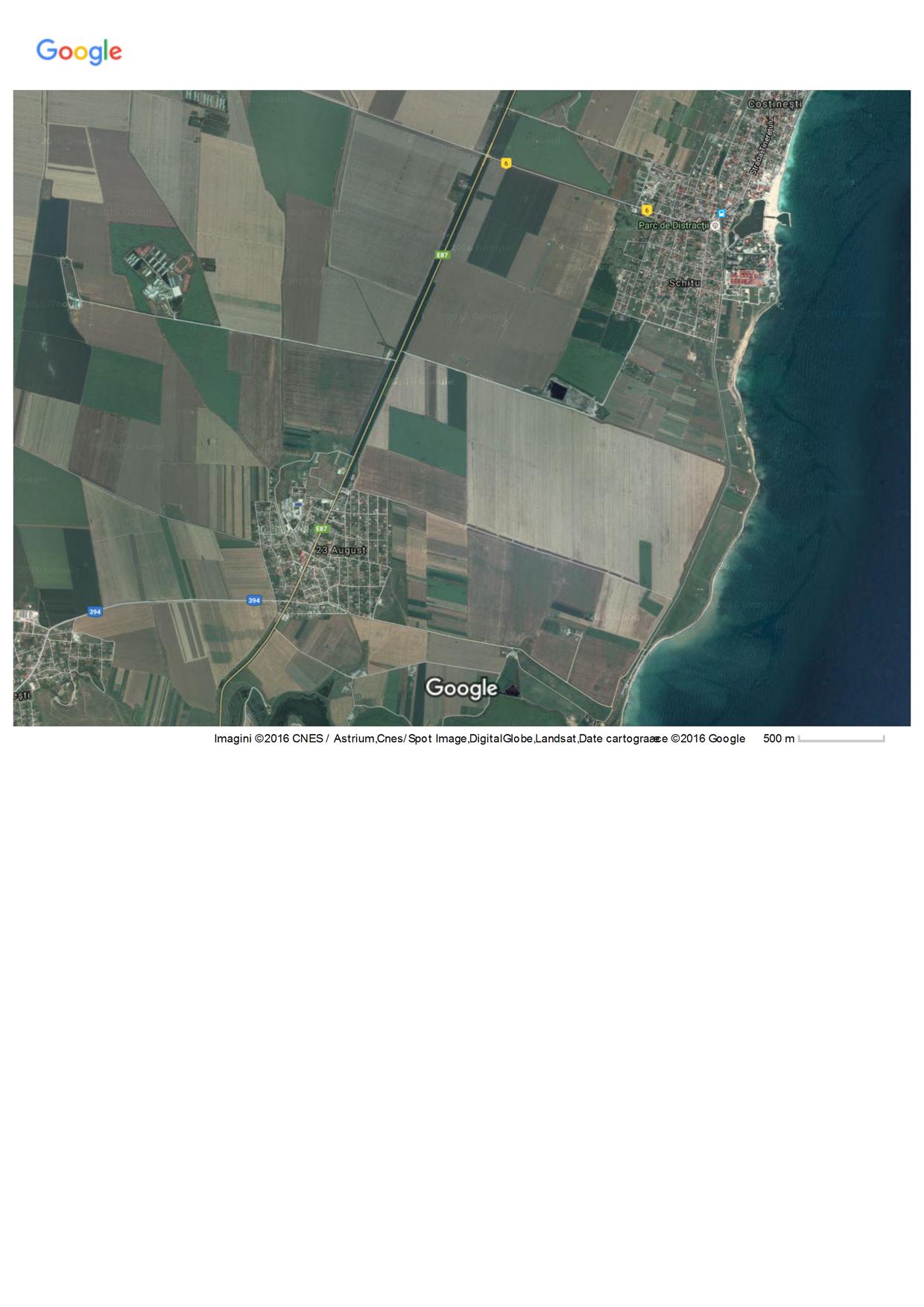 
Coordonate geografice:x (N) =  275037.080m;y (E) =  790583.436 m;Localitatile invecinate amplasamentului sunt:la sud  localitatea 23 August la o distanta  de cca. 2 km;la nord localitatea Schitu la o distanta de cca. 1,2 km.Se observa ca zonele protejate (locuintele), se afla la distante mai mari de 1000 m fata de obiectiv, respectandu-se distanta minima de protectie sanitara prevazuta in Ord. M.S. nr. 119/2014 art. 11 alin(1).Detalii privind amplasarea obiectivului analizat sunt prezentate in Anexa 1 a acestui raport – Plan de amplasament al obiectivului.Pe amplasamentul analizat functioneaza din anul 2005 un depozit ecologic de deseuri menajere, stradale si industrial asimilabile precum si alte  facilitati de tratare si stocare deseuri.Suprafata totala a terenului este de 10 ha din care 7,5 ha reprezinta suprafata ocupata de celulele de depozitare a deseurilor iar diferenta de 2,5 ha este ocupata de: diguri perimetrale si de compartimentare, taluze terasa, drumuri de acces si platforme tehnologice, cladiri tehnologice si administrative, lucrari de utilitati.DREPTUL  DE  PROPRIETATE  ACTUALDin punct de vedere juridic, terenul pe care este amplasat acest obiectiv este proprietate particulara apartinand S.C. IRIDEX GROUP SALUBRIZARE S.R.L.in baza aportului de capital detinut de societate. Pana in iunie 2016 societatea a purtat denumirea de S.C. IRIDEX GROUP IMPORT EXPORT - FILIALA COSTINESTI S.R.L., dupa care aceasta si-a schimbat denumirea in S.C. IRIDEX GROUP SALUBRIZARE S.R.L. . Cu exceptia denumirii societatii, nu au fost efectuate alte modificari ale proprietarului obiectivului analizat.Inainte de realizarea acestui obiectiv, terenul a avut  folosinta  agricola.Detalii ale delimitarii obiectivului sunt continute in in Anexa 1 a acestui raport – Plan  de incadrare in zona.UTILIZAREA  ACTUALA  A  AMPLASAMENTULUIObiectivul analizat reprezinta un centru de management integrat al deseurilor in care deseurile nepericuloase sunt procesate in instalatii de sortare si tratare mecano-biologica in scopul cresterii cantitatii de procesare a deseurilor si reducerea cantitatilor de deseuri care necesita depozitare finala precum si maximizarea duratei de functionare a depozitului existent.Amplasamentul are urmatoarele dotari:2.3.1. DOTARI:a) Zona administrativa care este compusa din:- pavilion administrativ, cu suprafata de Sc parter = 127 mp, Sc mansarda = 127 mp,
Sd = 254 mp  si care cuprinde spatii birouri, grupuri sanitare pentru personalul angajat;- platforma parcare personal avand o suprafata de 134 mp amplasata in imediata vecinatate a halei de depozitare; - containere vestiare personal;- cabina cantar si platforma de cantarire cu cantar bascula;- bazin rezerva de incendiu de 58 mc;- poarta de acces, bariera si sistem de paza si supraveghere.b) Zona proceselor tehnologice care  este compusa din:1.   Hala de pozitare cu regim de inaltime parter, avand o suprafata totala 340 mp.2.  Platforme tehnologice –platforme interioare betonate pentru trafic greu, necesare   manevrarii mijloacelor de transport/utilajelor, parcare utilaje, zona securitate, echipament de curatare a rotilor utilajelor de transport.3.  Platforma concasare deseuri – platforma betonata avand o suprafata totala de 240 mp pe care sunt concasate deseurile provenite din constructii si demolari cu ajutorul unui concasor  mobil. 4.  Hala instalatii tratare deseuri  avand o suprafata totala Sc= 1535 mp in care sunt amplasate:4.A Statia de tratare mecanica si sortare a deseurilor reciclabile uscate (SS)Statia de tratare mecanica si sortare a fractiei uscate din deseurilor deseurile municipaleare ocapacitate de 50.000t/an si realizeaza sortarea deseurilor nepericuloase, avand ca scop recuperarea materialelor valorificabile si diminuarea cantitatii finale de deseuri depozitate, materialele reciclabile rezultate livrandu-se catre procesatori autorizati. 4.B Statia de tratare mecano - biologica a deseurilor reziduale umede(TMB)Statia de  tratare mecano - biologicaare  o capacitate estimata la cca.70 000 tone de deseuri anual si realizeaza tratarea deseurilor reziduale-umede receptionate in cadrul CMID prin descompunerea aeroba a substantelor organice. Aceasta statie cuprinde si cinci celule de compostare amplasate in vecinatatea halei de tratare deseuri, in urma procesului de tratare obtinandu-se deseu biostabilizat  care va fi ulterior folosit camaterial inert de acoperire pe suprafata de lucru a depozitului de deseuri. 5.Celule de biostabilizare  (cinci celule) amplasate in vecinatatea halei de tratare deseuri;6. Rezervor carburanti compus din rezervor metalic cu pereti dubli, suprateran, cu capacitatea de 9 tone motorina, prevazut cu cuva de retentie7. Camin subteran levigat,executat din beton, cu V=6 mc.8. Bazin retentie levigat cu V= 400 mc.c)  Zona de depozitare deseuri care este compusa din:1. Drum de acces la rampa2. Rampa de depozitare deseuri 3. Casete de depozitare.d) Instalatie epurare levigat. Instalatia de epurare este bazata pe principiul osmozei inverse, tip PALL, cu un debit maxim de tratare a 2 mc/h levigat. e)Instalatie de captare, colectare si tratare a gazului de depozit. f) Retele si instalatii conexe. 	A.  Retele exterioare de apa, canalizare, colectare ape pluviale, hidranti exteriori.	B.  Instalatii electrice si de iluminat exterior, sistem de supraveghere video.Detalii ale amplasarii dotarilor existente sunt continute in Anexa 1 a acestui raport – Plan  de situatie.2.3.2. ACTIVITATI   DESFASURATE:Activitatile  desfasurate  pe  amplasament  sunt  urmatoarele:1.  ACTIVITATI   PRINCIPALE:1.1.  Activitatea de tratare deseuri care este desfasurata prin:Statia de tratare mecanica si sortare a deseurilor reciclabile uscate (SS) Statia de tratare mecano - biologica a deseurilor reziduale umede (TMB).Instalatia mobila de concasare deseuri din constructii si demolari.1.2  Activitatea de depozitare deseuriActivitatea se realizeaza in cadrul depozitului ecologic autorizat existent de deseuri menajere, stradale si industrial asimilabile acestora. Capacitate totala de depozitare: 1.200.000 mc.2.ACTIVITATI AUXILIARE:Alimentarea cu apa;Alimentarea cu energie electrica;Asigurarea agentului termic;Colectarea apelor uzate;Epurare ape uzate tehnologice;Captarea si arderea biogazului rezultat din depozit.1.  ACTIVITATI   PRINCIPALE:1.1.Activitatea de tratare  deseuri care este desfasurata prin:Statia de tratare mecanica si sortare a deseurilor reciclabile uscate (SS)Statia de tratare mecanica si sortare a fractiei uscate din deseurilor deseurile municipale are o capacitate de 50.000 t/an, realizeaza sortarea deseurilor nepericuloase, avand ca scop recuperarea materialelor valorificabile si diminuarea cantitatii finale de deseuri depozitate, iar materialele reciclabile rezultate sunt livrate catre  procesatori  autorizati. Aceasta instalatie are drept scop tratarea si sortarea mecanica deseurilor reciclabile uscate  colectate  amestecat  si asigura urmatoarele  facilitati:a. Descarcarea  deseurilor  si  alimentarea  statiei: -buncar subteran de descarcare a deseurilor cu o capacitate de 150 mc; -graifer de 1,6mc pe pod rulant pentru incarcarea statiei cu deseuri.    b. Tratarea mecanica: - buncar de alimentare cu banda transportoare pentru descarcarea deseurilor din graifer, -  spargator de saci cu functie de maruntire,-  banda transportoare inclinata cu racleti pentru alimentare ciur rotativ, - ciur rotativ cu rol de separare a deseurilor functie de dimensiuni dotat cu benzi transportoare cu racleti pentru fiecare sort, -  palnie pantalon cu 2 containere de 32 mc pentru preluarea sortului < 80 mm.c. Sortarea deseurilor: - banda si cabina de sortare climatizata 12 posturi de sortare pentru sortul 80-350 mm,- buncare de stocare deseuri pentru sortul 80-350 mm, - separator magnetic pentru sortul 80-350 mm, - presa de deseuri pentru sortul 80-350 mm cu prescontainer de 32 mc, - banda cu 4 posturi de sortare pentru sortul > 350 mm, - presa de deseuri pentru sortul >  350 mm cu prescontainer, - banda transportoare de canal pentru preluarea deseurilor reciclabile din buncarele de stocare, - banda transportoare inclinata cu racleti pentru alimentarea cu deseuri reciclabile a presei de balotat, - presa de balotat deseuri reciclabile.Descriere flux tehnologic Receptia calitativa si cantitativa  a deseurilorIn cadrul acestei etape are loc verificarea corespunzatoare privind cantitatile si caracteristicile deseurilor, toate livrarile de deseuri fiind verificate vizual de catre personalul CMID Costinesti, personal calificat si instruit corespunzator, dotat cu echipamente individuale de protectie conform conditiilor de lucru. Dupa verificare, mijloacele de transport trec peste cantar in vederea cantaririi. Tratarea mecanica:Fractia uscata din deseurile municipale preponderent preluate din colectarea selectiva (deseuri reciclabile) impreuna cu sortul >80 mm care se intoarce din treapta TMB vor fi preluate cu graiferul si se va alimenta spargatorul de saci. Acesta are rolul de a desface sacii menajeri si de maruntire. Prin intermediul benzii transportoare, deseurile sunt descarcate in ciurul rotativ dotat cu trei site de dimensiuni diferite. Sortul 0-80 mm preponderent biodegradabil descarcat in alte  doua containere de 32 mc, va urma traseul deseurilor biodegradabile pentru biostabilizare/compostare.Sortarea deseurilor:Sortul >350 mm va urmari un traseu de sortare manuala, dotat cu 4 posturi de unde se sorteaza deseurile reciclabile de mari dimensiuni - laditele de HDPE, foliile LDPE de mari dimensiuni, cartoane etc. In capatul  acestei linii de sortare se afla un prescontainer.  Refuzul de sortare al fractiei > 350 mm este compactat in containere de 32 mc dupa care este  trimis  spre valorificare/eliminare. Sortul intermediar 80-350 mm este preluat de o alta banda transportoare si directionat catre cabina inchisa de sortare unde se afla 12 posturi de sortare manuala. Acestia separa folia-LDPE, PET, ambalaje de HDPE/PP –urile pe diverse sortimente/culori, deseurile nemetalice – doze de AL, hartie/carton, sticla. La iesirea din cabina de sortare este amplasat un magnet pentru preluarea deseurilor de ambalaje metalice.Refuzul de sortare al fractiei > 80 mm  este compactat cu un prescontainer de 32 mc dupa care este  trimis  spre  valorificare/eliminare.Gestionarea  deseurilor  rezultate:Deseurile sortate sunt depozitate sub linia de sortare in spatii delimitate pentru fiecare sort. La umplerea spatiului acestea sunt directionate catre presa de deseuri reciclabile printr-un canal colector si o banda transportoare. Dupa balotare acestea sunt depozitate pe platforma pana la preluarea de catre societatile de valorificare/reciclare. Deseurile rezultate din sortare vor fi valorificate/eliminate prin operatori economici autorizati.LISTA DESEURILOR ACCEPTATE LA STATIA DE TRATARE MECANICA SI SORTARE (SS):15 01 01 ambalaje de  hartie si carton15 01 02 ambalaje de materiale plastice15 01 03 ambalaje de lemn15 01 04 ambalaje metalice15 01 06 ambalaje amestecate15 01 07 ambalaje de sticla15 01 09 ambalaje din materiale textile20 01 fractiuni colectate separat (cu exceptia 15 01)20 01 01 hartie si carton20 01 02 sticla20 01 11 textile20 01 39 materiale plastice20 01 40 metaleLISTA  DESEURILOR  REZULTATE  DIN  SORTARE: 15 01 01 ambalaje de  hartie si carton15 01 02 ambalaje de materiale plastice15 01 03 ambalaje de lemn15 01 04 ambalaje metalice15 01 06 ambalaje amestecate15 01 07 ambalaje de sticla15 01 09 ambalaje din materiale textile19 12 01 hartie si carton19 12 02 metale feroase19 12 03 metale neferoase19 12 04 materiale plastice si de cauciuc19 12 10 deseuri combustibile19 12 12 alte deseuri (inclusiv amestecuri de materiale) .Functionarea Statiei de tratare mecanica si sortare a fractiei uscate din deseurile municipale se va realiza dupa programul de functionare al CMID IRIDEX COSTINESTI.Statia de tratare mecano - biologica a deseurilor reziduale umede(TMB)Statia de tratare mecano - biologica s-a dimensionat pentru o capacitate estimata la cca.70 000 tone de deseuri anual.Tratarea deseurilor reziduale-umede receptionate in cadrul CMID Costinesti se bazeaza pe descompunerea aeroba a substantelor organice, in urma procesului de tratare obtinandu-se deseu biostabilizat care va fi ulterior valorificat ca material compostat sau se va folosi ca material inert de acoperire pe suprafata  de  lucru a depozitului  de  deseuri. Instalatia are drept scop  tratarea mecanica a deseurilor reziduale umede, preponderent biodegradabile si transferul lor pentru tratare biologica spre cele cinci celule de compostare/ biostabilizare, prin urmatoarele facilitati:a.Descarcarea deseurilor si alimentarea statiei:   - buncar subteran de descarcare a deseurilor cu o capacitate de 240 mc,    - graifer de 1.6 mc pe pod rulant pentru incarcarea statiei cu deseuri.b.Tratarea mecanica:    - banda transportoare inclinata cu racleti pentru alimentare ciur rotativ,     - ciur rotativ cu rol de separare a deseurilor functie de dimensiuni dotat cu benzi transportoare cu racleti pentru fiecare sort,      - palnie pantalon cu 2 containere de 32 mc pentru preluarea sortului < 80 mm.c. Tratarea biologica      - 5 celule cu pereti din beton armat cu inaltimea de 2,10m amplasate pe platforma betonata,     -  membrana semipermeabila,      -  sistem ventilator si aerare,      -  sistem manevrare si prindere membrana,      -  sonda senzor temperatura,      -  sonda senzor oxigen,      -  sistem de scurgere,      -  ciur rotativ deseu biostabilizat;     - suprafata de depozitare temporara deseuri biodegradabile stabilizate avand suprafata de 200 mp.Descriere flux tehnologic In cadrul statiei de tratare mecano – biologica se desfasoara urmatoarele procese:Receptia calitativa si cantitativa  a deseurilorIn cadrul acestei etape are loc verificarea corespunzatoare privind cantitatile si caracteristicile deseurilor, toate livrarile de deseuri fiind verificate vizual de catre personalul depozitului, personal calificat si instruit corespunzator, dotat cu echipamente individuale de protectie conform conditiilor de lucru. Dupa verificare, mijloacele de transport trec peste cantar in vederea cantaririi. Tratarea mecanicaDeseurile municipale colectate in amestec sau fractia umeda din deseurile municipale se descarca din gunoiere in buncarul subteran, in compartimentul de 240 mc. De aici acestea sunt preluate cu graiferul in buncarul de alimentare dotat cu banda transportoare, inclinata, avand o lungime de aprox. 5 m.  Din banda transportoare deseurile cad gravitational intr-un ciur rotativ care separa aceste deseuri in doua sorturi – sortul de 0-80 mm – deseu preponderent biodegradabil si sortul > 80 mm – deseu preponderent uscat.In aceasta faza se efectueaza o prima sortare a deseurilor municipale, asigurand fazelor urmatoare o materie prima calitativa, uscata. Sortul mai mare de 80 mm se descarca pe o banda transportoare care le transporta inapoi in buncarul subteran, de data aceasta in compartimentul de 120 mc (unde se descarca fractia uscata din deseurile municipale). Sortul de 0-80 mm se descarca in 2 containere de 32 mc. Acest sort reprezinta deseul preponderent biodegradabil care se va stabiliza in cele 5 celule de biostabilizare/compostare de beton. Pregatirea deseurilor biodegradabile Sortul de 0-80 mm se descarca in 2 containere de 32 mc. Acest sort reprezinta deseul biodegradabil care se va stabiliza in cele 5 celule de biostabilizare/compostare de beton. Materialul este asezat pe cele 5 celule  folosind un incarcator frontal. Biostabilizarea propriu-zisaDupa asezarea materialului, celulele sunt acoperite cu membrana semipermeabila. Pentru aceasta, membrana este rulata de la baza prin sistemul de manevrare si raspandita peste fiecare gramada in parte. Odata ce membrana este asezata peste intreaga masa de deseuri, aceasta este fixata   si sunt inserate in zona de lucru sondele necesare pentru controlul factorilor de proces si anume pentru temperatura si nivelul de oxigenare. Dupa aceasta, zona de lucru este supusa procesului de aerare controlat care este monitorizat in permanenta astfel incat sa nu se produca miros sau emisii de germeni. Ventilatoarele sunt controlate  pentru a optimiza procesul de biostabilizare folosind datele trimise de senzorii de temperatura si oxigen.Membrana impreuna cu sistemul de aerare, optimizeaza procesul de biostabilizare. Controlul umiditatii este realizat prin protectia fata de apa de ploaie si soare, limitand in acelasi timp pierderea de umiditate prin membrana. Sistemul de aerare mentine presiunea sub membrana, asigurand distributie omogena a aerului prin material.Sistemul de controlPe perioada biostabilizare, procesul este monitorizat de senzori inserati in gramezile de deseuri care transmit constant informatii despre temperatura si oxigen, asigurandu-se astfel aerarea corespunzatoare in conformitate cu valorile de prag ale oxigenului si temperaturii.Biostabilizarea deseurilor va fi considerata finalizata atunci cand temperatura medie din interiorul gramezii inregistreaza o reala scadere la valori de circa 40 °C, aceasta ramanand  scazuta chiar daca se continua aerarea.Dupa biostabilizarea deseurilor, membrana este ridicata din zona de lucru, apoi scoase sondele de temperatura si oxigen, membrana fiind rulata  inapoi cu ajutorul sistemului de manevrare.Sitarea  deseurilor  biostabilizateDupa finalizarea perioadei de biostabilizare, deseurile rezultate sunt trecute prin ciurul rotativ existent pe amplasament.Valorificarea materialului biostabilizat/compostului. Produsul rezultat dupa procesul de biostabilizare/compostare aeroba va fi valorificat ca material compostat sau se va folosi ca material inert de acoperire pe suprafata de lucru a depozitului de deseuri. Refuzul(fractia necompostata) va fi depozitat in depozit.LISTA DESEURILOR ACCEPTATE LA STATIA DE TRATARE MECANO-BIOLOGICA (TMB)02 01 03 deseuri de tesuturi vegetale02 01 07 deseuri din exploatarea forestiera02 03 04 materii care nu se preteaza consumului sau procesarii20 01 fractiuni colectate separat (cu exceptia 15 01)20 01 01 hartie si carton(reviste, ziare)20 01 08 deseuri biodegradabile de la bucatarii si cantine20 01 38 lemn altul decat cel specificat la 20 01 3720 02 deseuri din gradini si parcuri (incluzind deseuri din cimitire)20 02 01 deseuri biodegradabile20 03 alte deseuri municipale20 03 01 deseuri municipale amestecate20 03 02 deseuri din pieteLISTA DESEURILOR REZULTATE DUPA BIOSTABILIZARE:19 05 01 fractie necompostata din deseuri municipale si asimilabile 19 05 02 fractie necompostata din deseuri vegetale 19 05 03 compost de calitate inferioaraFluxul de deseuri ce vor fi procesate in cadrul TMB:Functionarea statiei TMB  se va realiza dupa programul de functionare al CMID IRIDEX COSTINESTI.Instalatia mobila de concasareInstalatia mobila de concasare proceseaza deseurile din constructii si demolari prin selectarea materialelor  feroase, concasarea betoanelor si producerea agregatelor. Materialul rezultat in urma concasarii poate fi utilizat fie ca material de acoperire zilnica pentru depozitul de deseuri din cadrul CMID Costinesti, fie valorificat ca materie prima pentru fundatii de drumuri, straturi drenante, etc. .Instalatia este compusa dintr-un concasor mobil, cu falci, avand buncarul de alimentare de capacitate de 3 mc. Acesta este folosit pentru sfaramarea deseurilor din constructii si demolari receptionate in cadrul CMID Costinesti, in scopul obtinerii de materiale de umplutura si de acoperire, cu o granulatie corespunzatoare.Descriere flux tehnologic Receptia calitativa si cantitativa  a deseurilorIn cadrul acestei etape are loc verificarea corespunzatoare privind cantitatile si caracteristicile deseurilor, toate livrarile de deseuri fiind verificate vizual de catre personalul CMID Costinesti, personal calificat si instruit corespunzator, dotat cu echipamente individuale de protectie conform conditiilor de lucru. Dupa verificare, mijloacele de transport trec peste cantar in vederea cantaririi. Concasarea:In aceasta etapa are loc selectarea materialelor feroase din deseurile receptionate cu ajutorul unui separatorului magnetic si concasarea deseurilor ramase.Gestionarea  deseurilor  rezultate:Materialele feroase selectate sunt valorificate prin operatori economici autorizati.Materialul rezultat in urma concasarii poate fi utilizat fie ca material de acoperire zilnica pentru depozitul de deseuri din cadrul CMID Costinesti, fie valorificat prin operatori economici autorizati ca materie prima pentru fundatii de drumuri, straturi drenante, etc.LISTA DESEURILOR ACCEPTATE LA CONCASARE:17 01 beton, caramizi, tigle si materiale ceramice17 01 01 beton17 01 02 caramizi17 01 03 tigle si materiale ceramice17 01 07 amestecuri de beton, caramizi, tigle si materiale ceramice, altele decat cele specificate la 17 01 06 17 02 lemn, sticla si materiale plastice17 02 01 lemn17 02 02 sticla17 02 03 materiale plastice17 03 amestecuri bituminoase, gudron de huila si produse gudronate17 03 02 asfalturi, altele decat cele specificate la 17 03 0117 04 metale (inclusiv aliajele lor)17 04  01 cupru, bronz, alama1 7 04 02 aluminiu17 04 03 plumb17 04 04 zinc17 04 05 fier si otel17 04 06 staniu17 04 07 amestecuri metalice17 04 11 cabluri, altele decat cele specificate la 17 04 1017 05 pamant (inclusiv excavat din amplasamente contaminate), pietre si deseuri de la dragare17 05 04 pamant si pietre, altele decat cele specificate la 17 05 0317 05 06 deseuri de la dragare, altele decat cele specificate la 17 05 0517 05 08 resturi de balast, altele decat cele specificate la 17 05 0717 06 materiale izolante si materiale de constructie cu continut de azbest17 06 04 materiale izolante, altele decat cele specificate la 17 06 01 si 17 06 0317 08 materiale de constructie pe baza de gips17 08 02 materiale de constructie pe baza de gips, altele decat cele specificate la                  17 08 0117 09 alte deseuri de la constructii si demolari17 09 04amestecuri de deseuri de la constructii si demolari, altele decat cele specificate la 17 09 01, 17 09 02 si 17 09 03LISTA  DESEURILOR  REZULTATE  DIN  CONCASARE: 19 12 02 metale feroase19 12 09 minerale (de ex.: nisip, pietre)19 12 12 alte deseuri (inclusiv amestecuri de materiale) de la tratarea mecanica a deseurilor, altele decat cele specificate la 19 12 11Functionarea Instalatiei mobile de concasare se va realiza dupa programul de functionare al CMID IRIDEX COSTINESTI.1.2.  Activitatea de depozitare deseuri Zona de depozitare cuprinde:Incinta de depozitare este compusa din Celula I si Compartimentul II (format din Celula II + Celula III) care  au  urmatoarele suprafete :- celula I: suprafata indiguita S= 1,45 ha;- compartimentul  II (Celula II + Celula III): suprafata indiguita S= 6 ha .Amenajarea Depozitului de deseuri Costinesti s-a efectuat respectandu-se in totalitate conditiile de reglementare ale proiectului care a stat la baza obtinerii urmatoarelor acte de reglementare: Autorizatia de construire nr. 83/12.05.2004 pentru Rampa ecologica de depozitare deseuri Costinesti, eliberata de Primaria comunei Costinesti, judetul Constanta, Acordul Integrat de Mediu nr. 6/24.06.2004 emis de Ministerul Mediului si Gospodaririi Apelor- Directia Evaluare Impact, Controlul Poluarii si Managementul Riscului- si respectiv, Autorizatia Integrata de Mediu nr. 25/02.11.2006 emisa de Agentia Regionala pentru Protectia Mediului Galati.In urma finalizarii lucrarilor de executie, Celula I a fost pusa  in exploatare incepand cu anul 2005.In perioada urmatoare, Compartimentul II (format din Celula II+ Celula III) a fost executat in baza aceluiasi proiect initial, in conformitate cu conditiile de reglementare prevazute in Autorizatia Integrata de Mediu nr. 25/02.11.2006.Ca urmare a finalizarii lucrarilor de executie care au respectat in totalitate parametrii initiali declarati la promovarea proiectului, pastrandu-se conditiile de reglementare a activitatii autorizate din cadrul obiectivului, Compartimentul II (Celula II+ Celula III ) a fost pus in functiune la data de  01.05.2011.Caracteristici generale:- volumul util total este de cca.: 1.200.000 mc;- suprafata celulelor de depozitare este compusa din:              C1= 1,45 ha ; Compartimentul II (Celula 2 + Celula 3) = 6 ha.- inaltimea finala la cota de inchidere : 18 m de la cota maxima a digului perimetral- durata totala de functionare anticipata este de aprox. 30 ani ;- durata perioadei de monitorizare post-inchidere : in functie de stabilitatea depozitului dar nu mai putin de 30 de ani ;Digul perimetral al depozitului are lungimea de 1448 m, inaltimea medie de 3 m,pantele taluzurilor fiind cuprinse intre 1:1,5 (taluz exterior) si 1:3 (taluz interior).Numarul de locuitori beneficiari si localitatile arondate apartin judetului Constanta, la care se adauga sezonier 70.000 - 100.000turisti / an.Pana in prezent, pe depozit  au fost depuse cca. 438 000 mc  deseuri, rezulta ca la momentul intocmirii prezentului Raport capacitatea disponibila este  de cca.  762 000 mc din cei 1 200 000 mc. Incinta cuprinde toate amenajarile necesare bunei functionari, respectiv digurile de contur, diguri de compartimentare, sistem de impermeabilizare a bazei si taluzurilor depozitului, sistem de drenaj si de evacuare ale levigatului, puturi pentru extractia gazului de depozit, etc. .Lucrari de protectia mediului si instalatii de monitorizareLucrarile de protectie a mediului constau in principal in:Sistem de etansare       Sistemul de etansare este alcatuit dintr-o bariera biologica naturala din argila, fundul cunetei si peretii laterali ai depozitului avand montate straturi de impermeabilizare formate din geomembrana din PEHD cu grosimea de 2 mm si geotextil de protectie.Sistem de drenare a levigatului  colectat la baza depozitului  care este format din: strat mineral filtrant de min. 40 cm, alcatuit din pietris si balast cu dimensiuni de 16 – 32 mm ;sistem de drenuri absorbante din PEID, prevazute cu fante, cu diametrul de min. 250 mm si un dren colector din PEID cu diametrul minim 300 mm. Imprejmuirea depozitului: in scopul prevenirii accesului persoanelor neautorizate si a animalelor in depozit, precum si pentru retinerea deseurilor usoare imprastiate de vant,  incinta depozitului s-a imprejmuit cu un gard din plasa de sarma si stalpi din beton, cu inaltimea de 2,5 m, prevazut cu 2 porti de acces si perdea vegetala.Forajele de observatie pentru monitorizarea calitatii apei subterane, in numar de trei, fiind distribuite 1 in amonte (V), 2 in aval (E) .Ele au fost astfel amplasate incat sa se obtina o situatie a caracteristicilor apei subterane in amonte si aval. Instalatia corespunzatoare extractiei, colectarii si tratarii gazuluirealizata in conformitate cu prevederile Normativului tehnic privind depozitarea deseurilor, este formata din:puturi de extractie a gazului;conducte de captare/colectare a gazului;statii de colectare a gazului;conducta principala de colectare a gazului;separatoare de condens;statia de aspiratie a gazului;instalatie de ardere controlata a gazului.INSTALATIE EPURARE APE UZATE.			Instalatia de epurare trateaza apele preluate de pe platformele instalatiilor de tratare a deseurilor si levigatul produs in depozit – captate in prealabil in bazinul de stocare. Dupa epurare permeatul va indeplini conditiile de deversare in sistemul de canalizare local iar concentratul va fi pompat in masa depozitului de deseuri.		Dupa epurare apele indeplinesc conditiile NTPA 002 de eliminare in retelele de apa orasenesti.Lista  deseurilor acceptate la depozitare:Se vor accepta la depozitare si alte deseuri nepericuloase provenite din domenii industriale sau de la populatie, precum si deseuri periculoase stabile nereactive, care satisfac criteriile de acceptare a deseurilor la depozitul pentru deseuri nepericuloase, stabilite in conformitate cu anexa nr. 3 din HG 349/2005 privind depozitarea deseurilor, cu acceptul autoritatii competente pentru protectia mediului si al operatorului si conform Ordinului MMGA 95/2005 pentru stabilirea criteriilor de acceptare si procedurilor preliminare de acceptare a deseurilor la depozitare si lista nationala de deseuri acceptate in fiecare clasa de depozit de deseuri. Conform Normativului de depozitare,  daca este cazul, drept material pentru acoperire temporara se pot utiliza deseuri solide minerale, cum ar fi sol, deseuri din constructii si demolãri, cenusa, compost. De asemenea, se pot utiliza in acest scop si alte  tipuri de materiale de acoperire, cum ar fi foliile plastice si tesaturile fibroase, cu aprobarea  autoritatii competente pentru protectia mediului. Aceste tipuri de acoperiri se indeparteaza inainte de continuarea depozitarii, ele putand fi reutilizate. Deseurile acceptate trebuie sa indeplineasca urmatoarele criterii:sa se regaseascain lista deseurilor acceptate pe depozit, precizate in prezenta autorizatie de mediusa fie livrate de transportatori autorizati;sa fie insotite de documentele necesare in conformitate cu prevederile legale sau cu criteriile de receptie impuse de operatorul  depozitului;Depozitarea deseurilor este permisa numai daca deseurile au fost supuse in prealabil unor operatii de tratare si care contribuie la indeplinirea obiectivelor de reducere a cantitatii de deseuri biodegradabile municipale depozitate, conform HG 349/2005 privind depozitarea deseurilor, cu modificarile ulterioare.Operatorul depozitului trebuie sa se asigure ca deseurile pe care le primeste la depozitare se incadreazain conditiile impuse de autorizatia de mediu si respecta cerintele legate de protectia mediului si a sanatatii umane.Operatiile de depozitareOperatorul depozitului are obligatia sa respecte, la primirea deseurilor in depozit, urmatoarele proceduri de receptie in conformitate cu cerintele BAT:a) verificarea  documentatiei  privind  cantitatile si caracteristicile deseurilor, originea si natura lor, inclusiv buletine de analiza  pentru deseurile industriale, iar pentru deseurile municipale, cand exista suspiciuni, precum si date privind identitatea  producatorului sau a destinatarului deseurilor;
b) inspectia vizuala a deseurilor la intrare si la punctul de depozitare si, dupa caz, verificarea conformitatii cu descrierea prezentatain documentatia inaintata de destinator, conform procedurii stabilite la pct. 3.1 nivelul 3 din anexa 3 la HG 349/2005 privind depozitarea deseurilor cu modificarile ulterioare; .
c) cantarirea deseurilor d) pastrarea, cel putin o luna, a probelor reprezentative prelevate pentru verificarile impuse conform prevederilor cuprinse la pct. 3.1 nivelul 1 sau nivelul 2 din anexa 3 la HG 349/2005 privind depozitarea deseurilor, cu modificarile ulterioare, precum si inregistrarea rezultatelor determinarilor;
e) pastrarea unui registru cu inregistrarile privind cantitatile, caracteristicile deseurilor depozitate, originea si natura, data livrarii, identitatea producatorului, a detinatorului sau, dupa caz, a colectorului. 
Deseurile nepericuloase (cu exceptia deseurilor municipale) se controleaza pe baza formularului de incarcare – descarcare deseuri nepericuloase tipizat, cu regim special, al carui model este prevazut  in anexa  HG 1061/2008 privind transportul deseurilor periculoase si nepericuloase pe teritoriul Romaniei. Dupa semnarea si stampilarea formularului de catre operatorul depozitului, acesta il transmite expeditorului deseurilor pe fax sau prin posta, cu confirmare de primire. Formularul de incarcare – descarcare deseuri nepericuloase este inregistrat intr-un registru securizat, inseriat si numerotat pe fiecare pagina.Criterii de acceptare a deseurilorPot fi acceptate fara a fi supuse unei testari, deseurile municipale care indeplinesc criteriile definite conform HG 349/2005, care se regasesc in Categoria  Listei Europene a Deseurilor "Deseuri municipale si asimilabile din comert, industrie, institutii, inclusiv fractiuni colectate separat" precum si alte deseuri similare acestora din alte surse. Aceste tipuri de deseuri nu sunt admise la depozitare daca sunt contaminate la un nivel suficient de ridicat incat sa determine aparitia de riscuri asociate si deci sa justifice eliminarea lor in alt mod.Se vor primi la depozitare si alte deseuri nepericuloase provenite din domenii industriale, care satisfac criteriile de acceptare a deseurilor la depozitul pentru deseuri nepericuloase, cu acceptul autoritatii competente pentru protectia mediului si al operatorului conform Ordinului MMGA 95/2005 pentru stabilirea criteriilor de acceptare si procedurilor preliminare de acceptare a deseurilor la depozitare si lista nationala de deseuri acceptate in fiecare clasa de depozit de deseuri. Operatorul de la receptia deseurilor trebuie sa fie instruit astfel incat sa aiba competenta necesara pentru verificarea transporturilor de deseuri si a documentelor insotitoare si pentru a sesiza neconformarile, cum sunt:documentele insotitoare sunt incorecte, insuficiente sau necorespunzatoare;deseurile transportate nu corespund cu cele descrise in documentele insotitoare, sau nu se incadreaza in conditiile impuse de autorizatia de mediu sau de normele legislative in vigoare.In caz de neconformare, operatorul trebuie sa aplice procedurile stabilite, vehiculul de transport fiind directionat catre  o zona special amenajata, unde va ramane pana ce autoritatea competenta de control a depozitului ia o decizie in ce priveste deseurile  transportate. In cazul in care deseurile au fost deja descarcate, acestea vor fi izolate pe cat posibil, iar vehiculul de transport va ramane in depozit pana la luarea unei decizii.La receptia deseurilor pentru depozitare  se vor respecta prevederile Legii nr. 211/25.10.2011 privind regimul deseurilor, precum si prevederile planului national si regional de gestionare a deseurilor. Procedura de acceptare a deseurilor la depozitare1.Teste pentru verificarea conformarii in vederea verificarii periodice a fluxurilor de deseuri care vin la depozitare, in cazul in care, pe baza informatiilor de caracterizare generala, rezulta ca un deseu nu indeplineste criteriile de  acceptare in depozit, se va proceda la teste ulterioare pentru verificarea conformarii - pentru a  se stabili daca deseul respectiv este conform cu datele de caracterizare generala si cu criteriile de acceptare din Ordinul MMGA 95/2005, Sectiunea 2.Deseurile pentru care nu sunt necesare analize de caracterizare generala, conform Ordinului MMGA 95/2005 sunt exceptate si de la efectuarea testelor de conformare. Pentru alte deseuri nepericuloase provenite din domenii industriale:-Indicatorii relevanti, specifici, care trebuie analizati sunt stabiliti in cadrul caracterizarii generale si ei difera in functie de natura deseului. Verificarea trebuie sa arate ca deseurile se incadreaza in valorile limita stabilite pentru indicatorii critici.-Testele si analizele pentru verificarea conformarii se realizeaza prin aceleasi metode utilizate in cadrul caracterizarii generale si ele cuprind cel putin un test de levigare discontinua. Pentru acest scop se folosesc metodele listate in Ordinul MMGA  95/2005 Sectiunea 3 sau orice alte metode care asigura o calitate stiintifica unitara.-Testele de verificare a conformarii deseului se realizeaza cel putin anual si, in orice situatie, operatorul trebuie sa se asigure ca efectuarea testelor de conformare se desfasoara in conformitate cu scopul si frecventa stabilite in cadrul caracterizarii generale.-Inregistrarile rezultatelor sunt pastrate pentru o perioada de 1 an.2. Verificarea la locul de depozitareFiecare transport de deseuri adus la un depozit  se  inspecteaza  vizual  inainte si dupa descarcare.
Se verifica documentatia insotitoare.Deseul se accepta la depozitare numai daca este conform cu cel descris in cadrul caracterizarii generale si testarii de conformare, respectiv cu cel pentru care sunt prezentate documente insotitoare. Daca nu sunt indeplinite aceste conditii, deseul nu este acceptat in depozit.Daca in urma caracterizarii generale a deseului rezulta ca acesta indeplineste criteriile stabilite pentru clasa de depozit de deseuri nepericuloase se considera ca deseul poate fi depozitat.Este necesara testarea aleatoare a deseului inainte ca acesta sa fie depozitat. In acest scop, se utilizeaza metode corespunzatoare de testare rapida.Dupa depozitarea deseului, probele se preleveaza periodic. Probele prelevate se pastreaza dupa acceptarea deseului, timp de 1 luna.In cazul in care deseurile nu sunt acceptate in depozit, operatorul are obligatia de a informa imediat generatorul si autoritatea competenta pentru protectia mediului cu privire la refuzul de a accepta deseurile, aceasta din urma stabilind masurile ce trebuie luate. Pana la aplicarea masurilor decise, deseurile raman in zona de securitate.Se interzice amestecarea deseurilor in scopul de a satisface criteriile de acceptare la o anumita clasa de depozite.Functionarea in conditii diferite decat conditiile normaleTitularul activitatii va stabili  proceduri referitoare la informarea persoanelor responsabile cu parametrii de performanta ai instalatiei, incluzand alarmarea rapidasi eficienta a operatorilor instalatiei privind abaterile de la functionarea normala a instalatiei.In caz de producere a unei poluari accidentale sau a unui eveniment care poate conduce la o poluare iminenta se vor anunta persoanele cu atributii prestabilite pentru combaterea avariilor, in vederea trecerii imediate la masurile si actiunile necesare eliminarii cauzelor si reducerii ariei de raspandire a substantelor poluante, indepartarea prin mijloace adecvate a substantelor poluante, colectarea, transportul si depozitarea intermediarain conditii de securitate corespunzatoare pentru mediu, in vederea recuperarii, neutralizarii sau distrugerii substantelor poluante. Se vor anunta imediat autoritatile competente pentru protectia mediului si sistemul de gospodarire a apelor asupra desfasurarii operatiunilor de sistare a poluarii accidentale.Flux tehnologic CMID COSTINESTI:primirea si receptia deseurilor;cantarire pe platforma electronica de cantarire a autovehiculelor incarcate cu deseuri; transportul deseurilor catre facilitatile existente, in functie de tipul deseurilor receptionate, fie catre instalatiile de tratare deseuri (statia SS si TMB, instalatia mobila de concasare), fie catre zona de depozitare;tratarea deseurilor receptionate in instalatiile de tratare deseuri (SS si TMB/instalatia mobila de concasare) si/sau depozitarea deseurilor in zona de depozitare;curatarea rotilor mijloacelor de transport deseuri care parasesc incinta CMID;cantarirea la iesire a autovehiculului de transport fara incarcatura;valorificarea prin firme autorizate a deseurilor rezultate din instalatiile de tratare deseuri (SS, TMB si Instalatia mobila de concasare): reciclare, reutilizare, valorificare energetica ulterioara prin firme autorizate pentru incinerarea cu recuperare de energie termica/electrica, coincinerare  sau  alte forme de recuperare energie permise de legislatie;eliminarea refuzului rezultat din instalatiile de tratare deseuri (SS, TMB si Instalatia mobila de concasare);descompunerea anaeroba a deseurilor in depozitul de deseuri.SCHEMA   TRATARE    DESEURI    CMID  COSTINESTIRECEPTIE DESEURITehnici  aplicate de societate pentru conformare cu cerintele BAT pentru activitateIn conformitate cu prevederile legale in domeniu, cerintele caracteristice BAT care trebuie luate in considerare pentru aceasta activitate sunt descrise in analiza comparativa a acestora cu tehnicile aplicate in activitatea desfasurata de catre S.C. IRIDEX GROUP SALUBRIZARE S.R.L.pe amplasamentul analizat (ANEXA la prezentul Raport).2. ACTIVITATI   AUXILIARE:Alimentarea cu apa;Alimentarea cu energie electrica;Asigurarea agentului termic;Colectarea apelor uzate;Epurare ape uzate tehnologice;Captarea si arderea biogazului rezultat din depozit.Amplasamentul  beneficiaza de urmatoarele facilitati:Alimentarea cu apa in scop igienico-sanitar, pentru udat spatiile verzi si pentru spalarea rotilor autovehiculelor se face din sursa subterana, prin intermediul unui put forat, amplasat in incinta depozitului in partea de NE a acestuia. Forajul are adancimea de 45 m si a fost executat in sistem semimecanic uscat pana la adancimea de 22,5 m. Acesta este dotat cu o electropompa tip Grundfoss, avand urmatoarele caracteristici:Q = 1,5 l / s;H = 55 mCA;P=2,2,KW.COORDONATELE   STEREO  70 PENTRU  FORAJUL  DE  ALIMENTARE APA SUNT:F1: x (N) =  275037.080m;y (E) =  790583.436 m;h       = 13m.         In jurul forajului a fost asigurat un perimetru de protectie sanitara cu raza de 5 m.Apa necesara pentru stingerea unor eventuale incendii este asigurata din sursa subterana prin intermediul celor doi hidranti din incinta si din bazinul de incendiu.Volumul de apa extras din subteran este contorizat.Qzi med= 6,55 mc/ziQzi max.= 8,84 mc;Vanual mediu=-2390mc/an;Vanual maxim= 3277 mc/an.Evacuarea apelor uzate: Evacuarea  apelor  uzate  se  realizeaza  in  sistem separativ astfel: Evacuarea 	apelor uzate menajere se realizeaza prin intermediul retelei de canalizare din incinta administrativa executata din PEHD, cu Dn= 160 mm, care se descarca intr-un colector menajer stradal administrat de RAJA Constanta, existent in zona. Preluarea apelor uzate in colectorul principal, administrat de RAJA Constanta, se face in baza unui contract incheiat cu aceasta.Volume de ape uzate menajere evacuate:Q zilnic mediu = 5,24 mc/ziQ zilnic maxim = 7,07 mc/ziV anual mediu= 1911,8 mc/anEvacuarea levigatuluiLevigatul si apele pluviale care cad pe suprafata activa a depozitului sunt colectate in bazinul de levigat si epurate prin intermediul statiei de epurare prin osmoza inversa tip PALL, existenta pe amplasament, permeatul astfel rezultat fiind eliminat in canalizarea de apa menajera administrata de RAJA Constanta. Apele reziduale provenite de la statia TMB si SS sunt captate prin sistemul de canalizare cu guri de scurgere din interiorul instalatiilor si directionate prin pompare in bazinul de levigat si de aici catre statia de epurare existenta pe amplasament, permeatul astfel rezultat fiind eliminat in canalizarea de apa menajera administrata de RAJA Constanta.Volume de ape tehnologice:Q zilnic mediu = 2,6 mc/ziQ zilnic maxim = 3,45 mc/ziV anual mediu= 949 mc/anEvacuarea apelor pluvialeApele pluviale de pe platformele betonate din incinta si cele provenite din scurgerile de pe acoperisurile cladirilor sunt colectate prin rigole si evacuate in reteaua de canalizare. Au fost respectate in totalitate conditiile de monitorizare cuprinse in actele de reglementare.Debite de ape provenite din precipitatii:Q zilnic mediu = 35,42 mc/ziQ zilnic maxim = 1.700,352 mc/ziAlimentarea cu energie electrica: Alimentarea cu energie electrica pe amplasament se face din reteaua existenta in zona prin intermediul unui transformator instalat in extremitatea NE a depozitului avand P=600 Kw.Asigurarea agentului termicSpatiul administrativ este incalzit cu ajutorul unei centrale electrice de 28 kw si asigura apa calda menajera si incalzirea spatiilor aferente. Spatiile tehnologice, halele de sortare si depozitare sunt incalzite cu ajutorul aparatelor de aer conditionat si convectoare electrice.INSTALATIE  EPURARE  LEVIGAT.			Instalatia de epurare levigat este formata dintr-un un container modular prefabricat montat pe o platforma betonata si fundatii din beton armat. Dimensiunile  containerului sunt 6058 mm lungime x 2438 mm latime x 2896 mm inaltime. 	Instalatia de epurare trateaza apele preluate de pe platformele instalatiilor de tratare a deseurilor si levigatul produs in depozit – captate in prealabil in bazinul de stocare. Dupa epurare permeatul va indeplini conditiile de deversare in sistemul de canalizare local iar concentratul va fi pompat in masa depozitului de deseuri.Instalatia de epurare tip PALL este bazata pe principiul osmozei inverse, cu un debit maxim de tratare a 2 mc/h levigat. Permeatul epurat este evacuat in reteaua de canalizare existenta in incinta administrativa executata  din PEHD, cu Dn= 160 mm, care se descarca intr-un colector menajer stradal administrat de RAJA Constanta, existent in zona. Concentratul rezultat in urma procesului de epurare a levigatului este colectat in bazinul de stocare concentrat de unde este transportat in compartimentele de depozitare deseuri.		Dupa epurare apele indeplinesc conditiile NTPA 002 de eliminare in retelele de apa orasenesti.Functionarea Instalatiei de epurare cu osmoza inversa tip PALL cuprinde, din punct de vedere tehnologic, urmatoarele:Treapta pre-filtrare, care consta din trecerea levigatului prin filtrul cu nisip si care cuprinde: filtre grosiere 0,5 mm, filtru nisip autocuratre 50 µm, filtru cartus 10 µm;Treapta autocuratre, care cuprinde sistem CIP integral, complet automat si toate valvele aferente.Automatizare nivel tehnologic care cuprinde:Cabinet control cu PLC integrat si conexiuni aferente;Panou comanda PLC si toate instalatiile electrice aferente.4.  Sistemul de recipienti:- bazin de conditionare levigat: 2 mc;- bazin intern stocare permeat: 1 mc;- bazin stocare concentrat: 50 mc;- bazin extern stocare acid sulfuric;- bazin agent curatare alcalin pentru membrane osmoza inversa;- bazin agent curatare acid membrane osmoza inversa;- bazin agent antiscalant PE 100 litri.5. Sistemul de pompe dozatoare:Reglarea valorii pH-ului se face cu H2SO4, stocat in rezervor, dozarea cu acid se face automat si se urmareste permanent valoarea pH-ului. Acidul sulfuric este furnizat de catre producator in recipienti realizati din materiale plastice rezistente la actiunea acestuia.6. Auxiliare (dus de urgenta).Instalatia de epurare tip PALL este dispusa intr-un container metalic, izolat termic  si  fonic, cu posibilitati  de  reasezare in alt amplasament, in functie de necesitati.Principalele faze tehnologice care se realizeaza in acesata instalatie sunt:prefiltrarea –filtru cu nisip si cartuse filtrante care asigura retinerea suspensiilor mai mari de 50 µm;treapta de epurare.INSTALATIE DE CAPTARE, COLECTARE SI TRATARE A GAZULUI DE DEPOZIT. Instalatia corespunzatoare extractiei, colectarii si tratarii gazului a fost realizata in conformitate cu prevederile Normativului tehnic privind depozitarea deseurilor, facand parte din activitatea de depozitare si monitorizare a depozitului, si consta din:puturi de extractie a gazului;conducte de captare/colectare a gazului;statii de colectare a gazului;conducta principala de colectare a gazului;separatoare de condens;statia de aspiratie a gazului;instalatie de ardere controlata a gazului. 1. Puturile de colectare a gazului sunt dispuse intr-o retea pe suprafata depozitului. Ele au fost forate cu diametru de 900 mm si cuprind la interior, central pe lungimea acestora, conducte din polietilena cu fante pentru colectare gaz, inconjurate de pietris, care asigura accesul gazului catre conducta de colectare.In aceasta faza a gazului de depozit, sunt  racordate 12 puturi. 2. Conductele de captare/colectare a gazului sunt alcatuite din tub de polietilena de inalta densitate, cu diametrul de 110 mm. 3.  Statiile de colectare a gazului unesc manunchiuri de conducte de colectare de la puturi.Sunt prevazute 3 statii de colectare. Fiecare statie uneste 15 conducte de colectare. La conectarea conductelor la colectorul statiei sunt prevazute vane de inchidere si dispozitive de verificare a debitului si presiunii gazului la fiecare put. Colectorul statiei este racordat la conducta principala de colectare a gazului.   4. Conducta principala de colectare a gazului este pozitionata la marginea exterioara sudica a depozitului de deseuri. Aceasta conducta este din polietilena de inalta tensiune.  5. Separatoarele de condens sunt camine din polietilena situate pe traseul conductei principale de colectare.Amplasarea acestora este facuta in functie de panta conductei principale, in dreptul punctelor de minim a acesteia. Acestea colecteaza condensul care se formeaza la transportul gazului din intreaga retea, care se evacueaza in bazinul de levigat.  6. Statia de aspiratie a gazului realizeaza depresiunea necesara pentru absorbtia gazului din reteaua de conducte si dirijarea acestuia catre instalatia de ardere controlata a gazului, sau catre instalatia de utilizare a acestuia pentru producerea de energie.  7.  Instalatia de ardere controlata a gazului este formata dintr-un tub cu dispozitive speciale de ardere controlata. In cazul utilizarii biogazului pentru producere de energie, instalatia de ardere controlata foloseste numai surplusul de biogaz peste capacitatea utilizata de generatoarele electrice.Drumuri si platforme interioare: caile de acces si platforma de stationare din incintasunt executate din beton. Imprejmuirea amplasamentului: incinta amplasamentului  s-a imprejmuit cu un gardalcatuit din panouri din plasa (2,00x2,50m) solidarizate de stalpi din beton incastrati in fundatii izolate de adancime de minim 80cm. Lungime totala imprejmuire : 1410m.Materiile prime si substante chimice necesare:Principala materie prima este reprezentata de deseuri nepericuloase.Bilant  de materiale:UTILIZAREA   TERENULUI   IN   VECINATATATEA AMPLASAMENTULUITerenurile din arealul CMID  Costinesti sunt reprezentate de terenuri agricole.Utilizarile terenului in vecinatatea depozitului sunt:La nord: teren agricol, localitatea Costinesti, la circa 1,2 kmLa est : teren agricol, faleza M. Negre la circa 1,6 KmLa sud: teren agricol, localitatea 23 August, la circa 2 kmLa vest: teren agricol, DN39 Constanta – Mangalia, la circa 1,4 kmZonele protejate, locuintele, se afla la distante mai mari de 1000 m fata de obiectiv, respectandu-se distanta minima de  protectie sanitara prevazuta in Ord. MS 119/2014 art. 11 alin(1).Se poate observa ca in vecinatatea obiectivului nu se regasesc obiective istorice, culturale si arhitectonice. UTILIZARE  SUBSTANTE  CHIMICE  PE  AMPLASAMENTActivitatile aferente gestionarii deseurilor nepericuloase desfasurate in cadrul obiectivului analizat - tratare, valorificare si depozitare deseuri nepericuloase - nu implica utilizarea de substante chimice in procesul tehnologic de baza.  Acestea sunt utilizate pentru functionarea unor vehicule, utilaje sau instalatii cu ajutorul carora sau in care se desfasoara activitati conexe activitatii de baza. Datorita specificului activitatii, principala materie prima este constituita de deseuri nepericuloase iar  cantitatile de substante chimice  folosite sunt reduse. Substantele chimice utilizate pe amplasament sunt:Modul de gospodarire a ambalajelor folosite sau rezultate de la substantele si preparatele periculoase  se realizeaza cu respectarea prevederilor Legii 249/2015. Toate produsele chimice folosite sunt achizitionate numai de la furnizorti autorizati.Se tine evidenta stricta cu privire la cantitati, caracteristici, mijloace de asigurare a substantelor periculoase (transportate si folosite, cat si a stocurilor), inclusiv a recipientilor si ambalajelor acestora care intra in sfera de activitate. Personalul este  instruit periodic cu privire la modul de manevrare si utilizare a substantelor si preparatelor periculoase.Recipientii care contin substante toxice si periculoase vor purta inscriptii de identificare, avertizare, prescriptii de siguranta si folosire. Se va mentine starea de etanseitate si integritate a recipientilor de orice tip, pentru a se evita producerea de efecte secundare cu impact asupra mediului.Substantele si preparatele chimice sunt stocate separat, in zone cu destinatie speciala, in apropiere de locul in care sunt utilizate.Pentru toate produsele se vor respecta toate masurile inscrise in fisele tehnice de securitate. 2.6.  TOPOGRAFIA   SI   DRENAREA  TERENULUIZona in care este amplasat depozitul face parte din podisul Cobadinului. Zona centrala acestuia este marginita la E de o zona mai joasa – podisul litoralului si de o zona mai coborata catre V, podisul Dobrogei dunarene.Platoul dobrogean este strabatut de vai putin adanci arondate la doua bazine hidrografice distincte: al Marii Negre catre Est si al Dunarii catre Vest. Vaile, exceptand Valea Casimcea sunt lipsite de apa, in afara perioadelor cu precipitatii abundente.Procesele cele mai importante modelatoare ale reliefului sunt cele de abraziune si acumulare exercitate de Marea Neagra asupra tarmului, activitatea actuala de modelare a reliefului fiind influentata in mod determinant de frecventa mare a ploilor torentiale care detin cca. 75% din totalul precipitatiilor cazute. Prezenta in suprafata a rocilor loessoide (roci cu rezistenta redusa) mareste potentialul modelator al apelor de precipitatii.Procesele geomorfologice actuale predominante prin care se realizeaza modelarea continua a reliefului din zona sunt: pluviodenudarea, eroziunea in suprafata, procesele fluvio-torentiale, sufozia si tasarea la care se adauga subordinate alunecarile de teren, procesele eoliene, acumularea marina si abraziunea.Cotele terenului in zona amplasamentului depozitului de deseuri au valori cuprinse intre 29 m (la est) si 30 m(la vest).Zona se incadreaza in unitatea structurala a Dobrogei de sud care se intinde la sud de falia Topalu-Ovidiu si constituie un sector mai ridicat al platformei moesice cu un fundament cutat alcatuit din sisturi cristaline si sisturi verzi.Independent de prezenta generala in zona loessurilor macroporice, datorita grosimii reduse a stratului din zona acesta nu prezinta pericolul producerii de tasari marcante la umezire.De asemenea, nici alte fenomene fizico-geologice (o capacitate portanta scazuta, contractari si tasari successive, etc. cu aspecte negative asupra comportarii constructiilor proiectate) nu se constata in zona.2.7.   GEOLOGIE  SI  HIDROGEOLOGIEDin datele obtinute prin cercetarile efectuate, rezulta urmatoarea stratigrafie a pamanturilor din zona depozitului de deseuri Costinesti:In suprafata se gaseste solul obisnuit cu urme bogate vegetale in grosimi pana la cca. 0,50-0,60 m;Urmeaza pana la adancimi de 5-7 m un strat prafos argilos cu caracter loessoid de culoare galbena, intercalat cu argile prafoase cafenii;Stratul respectiv este asternut pe o argila cafenie plastic vartoasa care prezinta grosimi medii de 18-20, aceasta fiind intercalate in mod rar, cu straturi subtiri discontinui de prafuri nisipoase;Complexul argilos respectiv se continua cu calcare sarmatice, in cea mai mare parte fisurate si carstificate, in golurile respective fiind cantonata panza acvifera care se scurge spre mare.Situatia inginero-geologica si hidrogeologica este cunoscuta in ansamblu datoritanumeroaselor studii de profil executate in zona.Comparativ cu conditiile amplasamentului s-a executat o proiectare adecvata, tinandu-secont de urmatoarele aspecte:digul de contur care s-a executat pe traseul proiectat; anterior punerii materialului s-a procedat la indepartarea solului vegetal pe o grosime de 0,20-0,30 m;in urma studiului hidro-geologic efectuat a rezultat concluzia ca pamanturile din interiorul zonei indiguite se pot utiliza ca material de umplutura a digurilor de contur, dupa indepartarea solului vegetal pe o grosime de cca. 0,20 m pana la cotele impuse de solutia optima prevazuta in proiect;pamanturile au fost puse in starea lor de umiditate naturala, realizandu-se o greutate volumetrica uscata de min. 15,5 kN/mc; aceasta stare de indesare s-a putut obtine printr-o cilindrare corespunzatoare a pamantului;toate constructiile anexe aferente depozitului au fost fundate sub limita de inghet, adica la o adancime de min.1,1 m fata de suprafata. In scopul determinarii cat mai exacte a litologiei terenurilor din zona precum si a prezentei straturilor acvifere, pe amplasamentul depozitului au fost executate foraje geotehnice, amplasate pe directia de scurgere a apelor subterane, amonte, in partea de est a depozitului si aval, pe latura de vest a depozitului.In urma efectuarii semimecanice a forajelor geotehnice, s-a stabilit urmatoarea succesiune litologica a pamanturilor din amplasament:Pamant vegetal –strat cu grosimi de 0,50-0,60 m;Complex de straturi prafoase argiloase si argile prafoase cu caracter loessoid.Au mai fost intalnite orizonturi argiloase sub adancimea de 7.0 m. In baza depozitelor cuaternare a fost intalnit un strat de argila roscata cu grosimi de pana la 1,0 m, iar la adancimea de 22,5 m au fost intalnite calcare de varsta Sarmatiana care prezinta numeroase fisuri si carsturi in care este cantonat un strat acvifer.De asemenea, in zona a fost interceptat stratul acvifer freatic la adancimi de 30,0 m fiind cantonat in calcarele sarmatiene. In anumite zone, datorita prezentei orizonturilor de argila se formeaza straturi acvifere suspendate, iar adancimile la care a fost intalnit nivelul apei stratului freatic propriu-zis sunt cuprinse intre 8,91m si 27,50m. Apa din acest strat este sub presiune, avand caracter ascensional.Principala sursa de alimentare cu apa a stratului acvifer freatic este ,, apa de suprafata” a unor cursuri de apa, alimentarea facandu-se pe la capete de strat, unde acestea vin in contact cu apa de suprafata.Acviferele suspendate se alimenteaza din precipitatiile atmosferice, apa de siroire de la suprafata terenului precum si din pierderile de apa rezultate din procesele de irigare. Pentru asigurarea necesarului de apa, depozitul a fost echipat pentru exploatare cu forajul F1,   amplasat in incinta depozitului in partea de NE a acestuia. Forajul are adancimea de 45 m si a fost executat in sistem semimecanic uscat pana la adancimea de 22,5 m. Acesta este dotat cu pompaavand urmatoarele caracteristici:Q = 1,5 l / s, H = 55 mCA, P=2,2,KW.In jurul putului a fost asigurat un perimetru de protectie sanitara cu raza de 5 m.	Debitul maxim de regim obtinut a fost de Qmax=20 l/s pentru o denivelare de s=0,70 m.Regimul climatic in partea maritima se caracterizeaza prin veri a caror caldura este atenuata de briza marii si prin ierni blande caracterizate de vanturi puternice si umede dinspre mare.Circulatia atmosferica este caracterizata in semestrul cald prin advectii lente de aer maritim, iar in semestrul rece prin advectia maselor de aer din NE (aer arctic continental) si din SV (aer cald si umed de origine mediteraneana).2.8. HIDROLOGIEObiectivul se afla in bazinul hidrografic ,,LITORAL”, judetul Constanta, cod cadastral XV – 1000.00.00.00.0 Hm 1930 (Marea Neagra)Apele de suprafata sunt reprezentate in principal de Marea Neagra si Dunare.Reteaua hidrografica este formata din urmatoarele cursuri de ape: Dunarea (pe o distanta de 137 km),Valea Carasu, Valea Baciu si Casmicea. Reteaua hidrografica mai cuprinde si lacuri naturale (Nuntasi,Corbu, Tasaul, Siutghiol-20kmp, Tabacarie, Tatlageac, Bugeac), lacuri de lunca, lagune (Oltina-30kmp,Istria, Sinoe-166kmp, Techirghiol-12kmp, Nuntasi, Mangalia), limane marine, precum si numeroase canale de irigatii. Apele subterane la nivelul judetului Constanta sunt constituite in rezerve limitate deoarece depozitele de loess, care acopera structurile geologice mai vechi sunt slab permeabile pentru apele de infiltratie. Din acest motiv apele subterane se gasesc in depozitele de la baza loessului pentru cele de adancime mica si in placa sarmatica pentruc ele de mare adancime.Amplasamentul nu se aflaintr-o zona expusa la riscuri de inundatii2.9.CONFORMAREA  CU  LEGISLATIA  PRIVIND  AUTORIZAREA                  ACTIVITATII   DESFASURATE   PE   AMPLASAMENTActivitatea desfasurata pe amplasament a fost si este  reglementata prin  Autorizatia integrata de mediu nr. 25/2006.Din  punct de vedere al  gospodaririi  apelor, amplasamentul este  autorizat prin Autorizatia de gospodarire a apelor nr. 198/ din 04.08.2016 – autorizatie valabila pana la 01.03.2018 (anexata prezentului Raport)In Anexa 2 este prezentata Autorizatia de Gospodarire a Apelor nr.198din 04.08.2016 care reglementeaza activitatea obiectivului din punct de vedere al gospodaririi apelor. 2.10. Detalii de planificare1. PROGRAMUL  DE  MONITORIZAREActivitatile de planificare necesare pentru gestionarea corespunzatoare a activitatii desfasurate pe amplasament sunt:pastrarea evidentelor cu privire la: cantitatile de deseuri receptionate, tipul acestora, documentele insotitoare precum si destinatia fiecarui lot in parte;respectarea conditiilor de monitorizare  impuse prin actele de reglementare;mentinerea  rezultatelor  monitorizarilor efectuate;respectarea legislatiei in domeniu.Programul de monitorizare a functionarii obiectivului va fi stabilit pe baza cerintelor legislative din actele de reglementare pentru gospodarirea apelor si pentru protectia mediului.              Pana in prezent, monitorizarea factorilor de mediu pentru activitatea desfasurata pe amplasament s-a realizat in conformitate cu prevederile Autorizatiei Integrate de Mediu nr. 25/2006 revizuita la data de 20.03.2013.Programul de monitorizare propus pentru obiectivul analizat este urmatorul: Programul de monitorizare propus este stabilit pe baza cerintelor legislative pentru gospodarirea apelor si pentru protectia mediului.In cazul specific al depozitelor de deseuri, legislatia in vigoare – HG. Nr. 349/2005 (cu modificarile ulterioare: Hotararea 210/2007 si respectiv, Hotararea 1292/2010), Anexa nr.4, cuprinde prevederi privind controlul si urmarirea depozitelor de deseuri.CMID Costinesti trebuie sa faca obiectul unei supravegheri si unui control complex pentru determinarea  efectelor asupra mediului si sanatatii . Supravegherea se realizeaza pe doua cai :   1.Proceduri de control si urmarirea depozitului de deseuri in exploatare si dupa inchidere.     2.Automonitoring efectuat de catre operatorul CMID care are urmatoarele componente: a) monitoringul tehnologic/monitoringul variabilelor de proces;		     b) monitoringul emisiilor si calitatii factorilor de mediu;		     c) monitoringul post – inchidere, dupa capsularea fiecare celule.Programul de monitorizare a activitatii in CMID COSTINESTI trebuie sa contina:- monitorizarea emisiilor in aer;- monitorizarea calitatii apelor uzate epurate;- monitorizarea calitatii apei subterane;- monitorizarea zgomotului;- controlul calitatii solului;- evidenta gestiunii deseurilor. - cantitatea de deseuri receptionata/tratata/rezultata  in cadrul facilitatilor descrise;-  cantitatea de deseuri refuzata in cadrul facilitatilor descrise;- cantitatea de deseuri valorificata pe fiecare categorie de deseu in parte.1. Sistemul de control si urmarire a calitatii factorilor de mediu cuprinde:1.1. Datele meteorologice care servesc la realizarea balantei apei din depozit si implicit la evaluarea volumului de levigat ce se acumuleaza la baza depozitului sau se deverseaza din depozit.Rezultatele acestor determinari se pastreaza intr-un registru  pe toata perioada de monitorizare. Ele vor demonstra evolutia procesului de reconstructie ecologica si vor permite stabilirea momentului finalizarii acestuia. Datele necesare intocmirii balantei apei se colecteazã de la cea mai apropiata  statie meteorologica (existenta pe amplaament) sau prin monitorizarea depozitului. Frecventa urmaririi atat  in faza de exploatare, cat si in cea de urmarire postinchidere este prezentata in tabelul de mai jos:1.2. Topografia depozitului :Automonitorizarea tehnologica este o actiune distincta si are ca scop verificarea periodica a starii si functionarii amenajarilor din depozit in scopul reducerii riscurilor unor accidente, respectiv:Urmarirea permanenta a starii de functionare a tuturor componentelor depozitului si anume:starea drumului de acces si a drumurilor din incinta;starea impermeabilizarii zonelor de lucru;functionarea sistemelor de drenaj aferente depozitului de deseuri – prin monitorizarea calitatii apei freatice si a levigatului;functionarea drenurilor de gaze din masa deseurilor, a sistemelor de captare, utilizarea acestora in conditii de siguranta;starea stratului de acoperire in zonele unde nu se face depozitare curenta;functionarea instalatiei de epurare a levigatului;functionarea retelei de canalizare a apelor uzate menajere;functionarea sistemului de evacuare a apelor pluviale;Urmarirea gradului de tasare si a stabilitatii depozitului: comportarea taluzurilor si digurilor;aparitia unor tasari diferentiate si stabilirea masurilor de prevenire a acestora;aplicarea masurilor de prevenire a pierderii stabilitatii – modul corect de depunere a straturilor de deseuri. Se propune controlul calitatii apei uzate epurate la iesirea din statia de epurare precum si a gazului de depozit:	Monitorizarea emisiilor in  apa  uzata tehnologica.Se propune monitorizarea emisiilor  in  apa  uzata  tehnologica  colectata si epurata in statia de epurare PALL prin osmoza inversa existenta pe amplasament, iar indicatorii urmariti si frecventa de analiza pentru urmarirea emisiilor in apa  uzata sunt prezentati in tabelul de mai jos:Observatie:Apele uzate tehnologice rezultate ca urmare a desfasurarii activitatilor in obiectivul analizat sunt:ape uzate rezultate din corpul depozitului (levigatul);ape reziduale provenite de la statia TMB si SS; Toate aceste ape sunt directionate prin pompare in bazinul de levigat si de aici catre statia de epurare tip PALL existenta pe amplasament. Monitorizarea emisiilor in  apa subterana Se propune monitorizarea emisiilor  in  apa  subterana prin cele 3 foraje de observatie F1, F2 si F3  amplasate: unul in amonte (V) si doua in aval (E), pe directia de curgere a apei subterane, iar indicatorii urmariti si frecventa de analiza pentru urmarirea emisiilor sunt prezentati in tabelul de mai jos:Monitorizarea emisiilor in aer    Se propune monitorizarea emisiilor  in aer pentru indicatorii specifici in aerul ambiental din zona de influenta a depozitului: CH4, CO2, H2S, NMVOC la caminele de colectare gaz depozit, in sectiuni reprezentative ale depozitului care se vor stabili de catre APM Constanta.Propunerile referitoare la indicatorii urmariti si frecventa de analiza pentru urmarirea emisiilor in aer sunt prezentati in  tabelul de mai jos:Monitorizare sol / subsolSe propune monitorizarea anuala a solului in 2 puncte dispuse de-a lungul directiei dominante a vantului, iar indicatorii urmariti si frecventa de analiza pentru urmarirea emisiilor sunt prezentati in tabelul de mai jos:Monitorizare zgomot Se propune monitorizarea anuala a zgomotului  prin  laboratoare acreditate.Activitatile de pe amplasament nu trebuie sa produca zgomote care sa depaseasca limitele prevazute in STAS 10009/1998  la limita incintelor industrial si anume: 65 dB (A) pe timp de zi si 55 dB (A) pe timp de noapte.Monitorizare deseuriSe propune monitorizarea deseurilor gestionate astfel:cantitatea de deseuri receptionata/tratata/rezultata  in cadrul facilitatilor descrise;cantitatea de deseuri refuzata in cadrul facilitatilor descrise;cantitatea de deseuri valorificata pe fiecare categorie de deseu in parte.evidenta deseurilor proprii rezultate din activitate; Monitorizare post inchidereSe propune monitorizarea post-inchidere pentru urmatorii parametrii si cu urmatoarea frecventa de analiza:Volumul levigatului si compozitia levigatului - o data la 6 luniCompozitia apei subterane - o data la 6 luniVolumul si compozitia gazului de depozit (CH4, CO2, H2S, etc.) - o data la 6 luniDeoarece inprezent amplasamentul analizat este in totalitate in faza operationala, programul de monitorizare post-inchidere nu este aplicabil in aceasta etapa.2.11.  INCIDENTE  PROVOCATE  DE  POLUAREPana la  data  elaborarii prezentului raport, pe amplasamentul analizat nu au avut loc incidente /accidente care sa conduca la poluarea mediului.2.12.   SPECII    SAU  HABITATE  SENSIBILE  SAU  PROTEJATE  CARE    SE  AFLA   IN APROPIEREAmplasamentul  obiectivului  nu este situat in vecinatatea unor specii sau habitate sensibile sau protejate. CONDITII  DE  CONSTRUCTIE  2.13.1 PRINCIPALII  INDICATORI  AI  CONSTRUCTIEI1.  OBIECTUL 1 – INCINTA DE DEPOZITARESuprafata totala a CMID Costinesti  este de 10 ha din care 7,5 ha reprezinta suprafata ocupata de celulele de depozitare a deseurilor iar diferenta de 2,5 ha este ocupata de: diguri perimetrale si de compartimentare, taluze terasa, drumuri de acces si platforme tehnologice, cladiri tehnologice si administrative, lucrari de utilitati.	Digul perimetral al depozitului are lungimea de 1448 m, inaltimea medie de 3 m,pantele taluzurilor fiind cuprinse intre 1:1,5 (taluz exterior) si 1:3 (taluz interior).	Digurile de separare dintre celule au inaltimea medie de 1,20-1,80 m si latimea labaza de 11,5 iar la coronament de 2,5 m.Incinta cuprinde toate amenajarile necesare bunei functionari, respectiv digurile de contur, diguri de compartimentare, sistem de impermeabilizare a bazei si taluzurilor depozitului, sistem de drenaj si de evacuare ale levigatului, statie de epurare ape uzate tehnologice, instalatie corespunzatoare extractiei, colectarii si tratarii gazului de depozit. Lucrarile de terasamente au constat in:excavarea solului vegetal si a  terenului de vegetatie;compactarea straturilor argiloase de la baza si de pe taluzurile depozitului astfel incat s-a realizat , o bariera ecologica constituita dintr-un  strat natural argilos avand grosimea de 1 m, fiind compactat astfel incat sa respecte urmatoarele conditii: gradul de compactare D-min. 98%, conf. STAS 9850-89;abaterile limita la gradul de compactare- mai mici de 3% pentru cel mult 10% din numarul punctelor de verificare;permeabilitatea – k<10-9 m/s (conform prevederilor HG 162/2002 privind depozitarea deseurilor).2. OBIECTUL 2 – LUCRARI DE PROTECTIE A MEDIULUIIn scopul functionarii corespunzatoare cerintelor legale de reglementare au fost executate o serie de masuri in scopul protectiei mediului care constau in:Sistem de etansare	       Sistemul de etansare este alcatuit dintr-o bariera biologica naturala din argila, fundul cunetei si peretii laterali ai depozitului avand montate straturi de impermeabilizare formate din geomembrana din PEHD cu grosimea de 2 mm si geotextil de protectieSistem de drenare a levigatului  Sistemul  de drenare a levigatului colectat la baza depozitului este format din :strat mineral filtrant de min. 40 cm, alcatuit din pietris si balast cu dimensiuni de 16 – 32 mm ; sistem de drenuri absorbante din PEID, prevazute cu fante, cu diametrul de min. 250 mm si un dren colector din PEID cu diametrul minim 300 mm.Sistemul  de drenaj propriu fiecarei celule:Pozat la baza depozitului in stratul drenant de 40 cm grosime format din pietris spalat sort 16 – 32 mm asternut peste stratul de geotextil;Format dintr-o retea de tuburi PEHD cu diametrul de 250-300 mm, perforate, in lungime totala de 500-850 m (in functie de suprafata fiecarei celule), interconectate la caminul de levigat;Reteaua de drenaj urmeaza pantele fundului celulei (1% panta longitudinala si 3% panta transversala) iar levigatul colectat in retea se scurge gravitational in putul colector.Din putul colector, levigatul este pompat in bazinul de retentie levigat unde are loc o decantare a particulelor grosiere.INSTALATIE EPURARE LEVIGAT Instalatia de epurare levigat este formata dintr-un un container modular prefabricat montat pe o platforma betonata si fundatii din beton armat. Dimensiunile  containerului sunt 6058 mm lungime x 2438 mm latime x 2896 mm inaltime. Instalatia de epurare tip PALL, este bazata pe principiul osmozei inverse, cu un debit maxim de tratare a 2 mc/h levigat. Permeatul epurat este evacuat in reteaua de canalizare existenta in incinta administrativa executata  din PEHD, cu Dn= 160 mm, care se descarca intr-un colector menajer stradal administrat de RAJA Constanta, existent in zona. Concentratul rezultat in urma procesului de epurare a levigatului este colectat in bazinul de stocare concentrat de unde este transportat in compartimentele de depozitare deseuri.		Dupa epurare apele indeplinesc conditiile NTPA 002 de eliminare in retelele de apa orasenesti.Foraje de observatieS-au executat  trei foraje hidrogeologice de monitorizare a calitatii apei subterane foraje de observatie special amenajate: 1 in amonte, 2  in aval.Ele au fost amplasate astfel incat sa se determine influenta depozitului asupra stratului freatic, obtinandu-se o situatie a caracteristicilor apei subterane in amonte si aval.Instalatia corespunzatoare extractiei, colectarii si tratarii gazului a fost realizata in conformitate cu prevederile Normativului tehnic privind depozitarea deseurilor, facand parte din activitatea de depozitare si monitorizare a depozitului, si consta din:puturi de extractie a gazului;conducte de captare/colectare a gazului;statii de colectare a gazului;conducta principala de colectare a gazului;separatoare de condens;statia de aspiratie a gazului;instalatie de ardere controlata a gazului.Imprejmuire:incinta depozitului s-a imprejmuit cu un gard din plasa de sarma si stalpi din beton, cu inaltimea de 2,5 m, prevazut cu 2 porti de acces si perdea vegetala;3.  OBIECTUL 3 – INCHIDERE DEPOZITSistemul de impermeabilizare a suprafetei depozitului, prevazut prin proiect a se realiza in faza finala de exploatare a depozitului consta din urmatoarele straturi:a) realizarea hidroizolatei alcatuita dintr-un strat de impermeabilizare din pamant argilos cu grosimea minima de 0,50 m ;b) executarea unui sistem de drenaj al apei din acoperisul depozitului format in conformitate cu prevederile legale in vigoare.Emisia de poluanti in apa si aer va continua si dupa inchiderea finala a depozitului, fapt pentru care monitorizarea acestora va trebui sa continue pe o perioada de 30 ani.Parametrii urmariti vor fi: Volumul levigatului si compozitia levigatului, compozitia apei subterane,si volumul si compozitia gazului de depozit (CH4, CO2, H2S, etc.). Monitorizarea se va efectua semestrial.Deoarece in prezent depozitul analizat este in totalitate in faza operationala, programul de monitorizare post-inchidere nu este aplicabil in aceasta etapa.4.  OBIECTUL 4 – ALTE SERVICII4. 1 HALA  DEPOZITARE, PARCARE PERSONAL  SI  PLATFORME TEHNOLOGICE4.1.A Hala depozitare. Hala cu regim de inaltime parter, avand o suprafata de 340 mp, cu structura de rezistenta din cadre metalice formate din stalpi si grinzi, fundatii din beton, inchideri si invelitoare cu panouri termoizolante tip sandwich cu fete de tabla profilata, compartimentata in zone de depozitare materiale nepoluante.ALCATUIREA  CONSTRUCTIVA  A  HALEI  DE  DEPOZITARE: - fundatii		beton armat - structura		cadre metalice din stalpi si grinzi - inchideri ext.	panouri sandwich   - pardoseli	sapa beton - acoperis		sarpanta metalica si invelitoare din panouri sandwich si tabla cutataFINISAJE :-  Pardoseala din beton pe strat suport specific. - Structura metalica grunduita  si vopsita cu grund anticoroziv si cu vopsele de ulei acrilice.	4.1.B Parcare personal. Pe amplasament este amenajata o suprafata betonata de 134 mp cu destinatia de parcare pentru personal, in imediata vecinatate a halei de depozitare.    4.1.C Platforme tehnologice –platforme interioare betonate pentru trafic greu, necesare manevrarii mijloacelor de transport/utilajelor;   4.1.D. Platforma concasare deseuri – platforma betonata avand o suprafata totala de 240 mp pe care sunt concasate deseurile provenite din constructii si demolari cu ajutorul unui concasor  mobil.4.2 HALA INSTALATII  DE  TRATARE  A  DESEURILOR:Hala in suprafata de 1535 mp,  cu structura de rezistenta din stalpi si  grinzi metalice, fundatii din beton, inchideri si invelitoare din tabla metalica cutata. ALCATUIRE CONSTRUCTIVA :- fundatii		beton armat    - structura		cadre metalice din stalpi si grinzi- inchideri ext.	tabla cutata  - pardoseli	           sapa beton - acoperis		sarpanta metalica si invelitoare din panouri sandwich si tabla cutataFINISAJE :- Peretii exteriori si invelitoarea din tabla cutata prinse pe structura metalica.- Pardoseala din beton.- Structura metalica grunduita si vopsita cu grund anticoroziv si cu vopsele de ulei acrilice.4.3. PAVILION ADMINISTRATIVCladirea administrativa are  suprafata:Sc parter = 127 mp, Sc mansarda = 127 mp, Sd = 254 mp  si cuprinde spatii birouri, grupuri sanitare pentru personalul angajat.   4.4. ALIMENTARTEA  CU  ENERGIE  ELECTRICA  SI  ILUMINATUL Amplasamentul analizat precum si cladirile aferente au fost construite respectand legislatia in vigoare.Energia electrica este preluata din reteaua nationala. Atat in interiorul cat si in exteriorul halelor sunt amplasate corpuri de iluminat.Toate elementele constructiei, instalatiilor si finisajelor sunt conforme cu standardele UE/DN precum si cu normativele nationale din domeniul constructiilor, utilizandu-se material de un nivel inalt calitate. 2.14. RASPUNS DE URGENTAPlanurile si procedurile sunt elaborate in conformitate cu cerintele prevederilor legale in vigoare. Acestea contin masuri corespunzatoare fiecareia dintre situatiile de urgenta, nominalizeaza responsabilii de punerea in practica a acestor masuri si sunt efectuate instruiri periodice.ISTORICUL TERENULUIFOLOSINTE  ANTERIOARE  ALE  TERENULUI SI  ALE  ZONELOR  DIN VECINATATE Amplasamentul se afla peparcela A453/15, fiind amplasat la cca. 1 Km sud de localitatea Costinesti, la cca. 1,5 Km est de DN 39 (Constanta –Mangalia, imediat la sud de ramificatia pentru Costinesti) si la cca. 1,6 Km vest de faleza Marii Negre, in extravilanul satului Schitu. Pe acest teren functioneaza din anul 2005 Depozitul Ecologic de deseuri menajere, stradale si industrial asimilabile acestora Costinesti. Anterior utilizarii actuale, acest teren a apartinut terenului extravilan al satului Schitu,  comuna Costinesti, judetul Constanta.RECUNOASTEREA TERENULUI4.1. SURSE   POTENTIALE   DE   CONTAMINARE     A   AMPLASAMENTULUISursele generale potentiale de contaminare a terenului care au fost evidentiate cu ocazia evaluarii amplasamentului constau in:•  depozitarea propriu-zisa a deseurilor nepericuloase colectate si a deseurilor proprii;•  colectarea, epurarea si gestionarea apelor uzate tehnologice;•  colectarea si gestionarea a apelor uzate menajere si a celor pluviale;•  transportul, manevrarea si stocarea substantelor chimice;• emisii in atmosfera generate de activitatile de manevrare, tratare si depozitare a deseurilor.1. Surse generatoare de ape uzate :- levigat; - ape uzate menajere; - ape reziduale provenite de la instalatiile de tratare deseuri; - accidente care sa duca la scurgeri de combustibil, de levigat  sau manevrarea necorespunzatoare a deseurilor. Masuri de diminuarea impactului manipularea corespunzatoare a combustibilului si a deseurilor pe suprafete impermeabilizate; asigurarea cu facilitati pentru curatarea rotilor utilajelor de transport deseuri; intretinerea suprafetelor tehnologice din cadrul incintei; verificarea si intretinerea corespunzatoare a sistemelor de colectare a apelor tehnologice si a bazinelor de stocare aferente2. Surse de poluanti pentru factorul de mediu aer - emisiile datorate utilajelor de transport si ale celor folosite in depozit. - gaz de depozitMasuri de diminuarea impactului:utilizarea echipamentelor si utilajelor corespunzatoare din punct de vedere tehnic;efectuarea reviziilor  tehnice ale utilajelor in conformitate cu prevederile legale in vigoare;respectarea procedurilor si  zonelor destinate operatiunilor de lucru; plantarea perdelei vegetale perimetrale de protectie;gazele de depozit se capteaza si se evacueaza controlat din masa deseurilor prin intermediul unei instalatii de captare si tratare a gazului;respectarea conditiilor corespunzatoare depozitarii temporare a  deseurilor receptionate  in functie de categoriile din care fac parte;reducerea timpului de depozitare temporara a deseurilor;manipularea corecta in zona de lucru a deseurilor receptionate;asigurarea controlului si verificarea deseurilor receptionate;3. Sursele de zgomot si de vibratii Impactul zgomotului este considerat nesemnificativ deoarece nu va fi afectat nici un receptor sensibil la zgomot: rezidential, comercial sau alte institutii. Se vor lua masuri pentru imbunatatirea controlului surselor de zgomot si efectuarea de inspectii regulate a utilajelor, in vederea reducerii zgomotului.	Se vor utiliza echipamente si utilaje corespunzatoare din punct de vedere tehnic.La limita amplasamentului, valoarea maxima admisa a nivelului de zgomot, conform prevederilor STAS 10009/1988-Acustica urbana- este de 65 dB(A), valoarea curbei de zgomot, Cz 60 dB. 4. Surse de poluare a solului si subsoluluiPosibilitatea poluarii solului si subsolului este redusa tinand cont ca manevrarea acestora se relizeaza  pe spatii betonate.Protectia solului si subsolului  este asigurata prin:Sistemul de impermeabilizare a depozitului;Sistemul de drenaj al levigatului;Platformele  tehnologice sunt platforme interioare betonate pentru trafic greu, necesare manevrarii mijloacelor de transport/utilajelor; 		Tratarea deseurilor in cadrul instalatiilor de tratare deseuri se realizeaza pe platforma acoperita betonata prevazuta cu sistem de colectare a apelor reziduale, in vederea epurarii acestora in statia de epurare levigat. Posibilitatea poluarii solului este redusa tinand cont ca manipularea deseurilor se executa in zonele desemnate ale zonelor de lucru, pe platforma betonata, cu posibilitate de acces facil.Se realizeaza periodic inspectia starii de platformelor din zona de operare.Masurile, dotarile si amenajarile asigura protectia solului si subsolului, fiind interzisa depozitarea temporara a deseurilor direct pe sol sau in alte locatii decat cele special amenajate pentru depozitarea acestora. Masuri de diminuarea impactului - verificarea periodica a sistemului de impermeabilizare; - respectarea programului de verificare a instalatiilor si conductelor de pe amplasament;- respectarea procedurilor de lucru.5. Protectia impotriva mirosuluiAnual, titularul elaboreaza Planul de management al mirosurilor ca parte a Raportului anual de mediu.Surse potentiale de mirosuri si masuri pentru diminuarea acestora sunt:Emisia de biogaz- se vor lua masuri de control a emisiilor de gaz de depozit;Statia de epurare – respectarea tehnologiei de operare a statiei de epurare;Bazine  colectoare– aerarea zonei de stocare a levigatului. In plus, daca va fi cazul, ca masura suplimentara, bazinul de levigat poate fi acoperit cu un sistem de acoperire plutitor (sistem Hexa-Cover) format dintr-o pelicula de elemente ecologice hexagonale plutitoare care se distribuie automat pe intreaga suprafata eliminand astfel emisiile si mirosurile;Zona de operare depozitare- – se pot aplica masuri de control al mirosurilor prin implementarea unor sisteme de pulverizare solutie neutralizare miros (odorizant) sub forma de duze atasate pe cablu, sustinute de stalpi mobili cu baza de beton ce permit sa fie mutate de la o zona de lucru la alta, in functie de situatie. Zona de operare receptie deseuri in cadrul Instalatiilor de tratare a deseurilor(Statia de tratare mecano-biologica (TMB), Statia de tratare mecanica si sortare (SS) ) – se pot aplica masuri de control al mirosurilor prin implementarea unor sisteme de pulverizare solutie neutralizare miros (odorizant) sub forma de vapori prin intermediul unor unitati ce vor fi instalate in zona de receptie,  particulele de vapori fiind extreme de fine, cu o dispersie optima in aer (astfel incat acestea nu vor produce umezeala). Instalatii de tratare a deseurilor(Statia de tratare mecano-biologica (TMB), Statia de tratare mecanica si sortare (SS) ) – se pot aplica masuri de control al mirosurilor prin implementarea unor sisteme de pulverizare solutie neutralizare miros (odorizant) sub forma de vapori (abur uscat) cu o dispersie optima in aer si cu efect de neutralizare in mediu uscat  (astfel incat acestea nu vor produce umezeala). Deseurile descarcate si depozitate, pana la acoperirea periodica cu strat de pamant–acoperirea acestora fie cu un strat de material inert (sol rezultat din sapaturi, deseuri   din constructii si demolari, zguri, deseu biostabilizat), fie cu o membrana speciala de acoperire care impiedica raspandirea excesiva a mirosurilor si patrunderea apei din precipitatii. Periodicitatea acoperirii se va face in functie de starea deseurilor (miros, granulometrie) si a conditiilor atmosferice. 4.2.  DEPOZITAREA  DESEURILOR4.2.1.  DEPOZITAREA    DESEURILOR   IN DEPOZITIncinta de depozitare cuprinde Celula I si Compartimentul II (Celula II+ Celula III)ocupand o suprafata totala de cca. 7,5 ha.Sistemul deimpermeabilizare utilizat la amenajarea bazei si taluzurilor depozitului permite o exploatare aacestuia fara riscuri in ceea ce priveste posibilitatea contaminarii solului sau a apelorsubterane.Dupa receptie si cantarire, autogunoierele se deplaseaza la rampa de depozitare, descarcand deseurile in zonele de descarcare special amenajate in depozit. Deseurile depuse in depozit sunt compactate si acoperite periodic cu material inert. O sursa de poluare a solului specifica depozitelor de deseuri o reprezinta imprastierea de vant a deseurilor usoare. In cazul obiectivului analizat, datorita modului de operare a acestuia prin compactare zilnicasi acoperire periodica cu materiale inerte, imprastierea deseurilor usoare este limitata semnificativ. Deseurile vor fi transportate numai de catre operatori autorizati sa execute transportul, avand in dotare vehicule autorizate in acest sens. Se vor verifica originea deseurilor si numele transportatorului conform procedurii legale de acceptare a deseurilor la depozitare. Utilajele se vor cantari  la intrare si la iesire pentru a se verifica prin diferenta, masa de deseuri. Dupa cantarirea initialasi verificare vizuala, autovehiculul va fi dirijat catre rampa de descarcare, in zona celulei de depozitare pentru a fi descarcat, imprastiat, compactat si protejat. In caz de neconformare, operatorul trebuie sa aplice procedurile stabilite, vehiculul de transport fiind directionat catre o zona special amenajata, unde va ramane pana ce autoritatea competenta de control ia o decizie in ce priveste deseurile din transportul respectiv. La sosirea in zona de depozitare, autovehiculul isi va descarca incarcatura in functie de indicatiile responsabilului cu imprastierea si compactarea. Deseurile vor fi acceptate daca sunt: - aduse de transportatori autorizati; - clasificate in functie de natura si sursa de provenienta; - insotite de documente doveditoare, in conformitate cu normele legale sau cu cele impuse de operatorul depozitului; - cantarite; - verificate pentru stabilirea conformarii cu documentele insotitoare. Deseurile pot fi descarcate numai dupa indicatiile operatorului de la locul de descarcare. Toate deseurile se controleaza vizual si la descarcare ; Descarcarea unui transport de deseuri este supravegheata si controlata de o persoana instruita in acest scop.Depunerea deseurilor Deseurile se depun astfel incat pe timpul intregii perioade de functionare sa aiba numai influente reduse asupra omului si mediului inconjurator. La depozitare vor fi indeplinite urmatoarele conditii: a) prevederea si respectarea metodelor si tehnicilor adecvate de acoperire si asigurare a deseurilor;b) in cursul operatiunilor de depozitare, autovehiculele de transport deseuri vor circula numai pe drumurile  amenajate ale depozitului. c) pe perioada exploatarii depozitului se aplica masuri de acoperire contra imprastierii deseului de catre vant ; d) organizarea depozitului va asigura protectia sanatatii populatiei in general, protectia sanatatii personalului si protectia mediului.Acoperirea deseurilor Deseurile descarcate si compactate se acopera periodic, in functie de conditiile de operare si de prevederile autorizatiei de mediu, pentru a evita mirosurile, imprastierea de vant a deseurilor usoare si aparitia insectelor si a pasarilor. Acoperirea are ca scop si imbunatatirea aspectului depozitului. Drept material pentru acoperire se poate utiliza fie material inert (sol rezultat din sapaturi, deseuri   din constructii si demolari, zguri, deseu biostabilizat), fie  o membrana speciala de acoperire care impiedica raspandirea excesiva a mirosurilor si patrunderea apei din precipitatii. Periodicitatea acoperirii se va face in functie de starea deseurilor (miros, granulometrie) si a conditiilor atmosferice. Pentru depozitarea deseurilor procesul tehnologic este urmatorul: inspectia vizuala a compozitiei deseurilor; cantarire pe platforma electronica de cantarire, amplasata la intrare in incinta; transportul deseurilor in incinta sectorului activ din depozit; imprastiere si compactare, pentru reducerea volumului, acoperire temporara; cantarirea la iesire a autovehicullului de transport fara incarcatura. Dupa realizarea corpului depozitului de deseuri se va trece la executia inchiderii depozitului si impermeabilizarea suprafetei depozitului.4.2.2.DEPOZITAREA   DESEURILOR   PROPRIIDin activitatea desfasurata pe amplasament, rezulta urmatoarele tipuri si cantitati estimative de deseuri:Deseuri nepericuloaseDeseuri periculoaseActivitatile conexe activitatii de baza desfasurate pe amplasament conduc la generarea mai multor categorii de deseuri. Deseurile de tip menajer si asimilabile, provin de la activitatile administrative, fiind generate de personalul CMID Costinesti.  Aceste deseuri sunt colectate in europubele, care sunt apoi descarcate direct pe depozit. Cartusele filtrante uzate sunt eliminate in compartimentul activ al depozitului. Namolul  provenit de la curatarea periodica a bazinului de colectare a levigatului este  depozitat direct in depozit dupa aplicarea unei metode de tratare in vederea reducerii umiditatii. Concentratul provenit din instalatia de epurare PALL rezultat in urma epurarii levigatului reprezinta un namol (nu este un deseu lichid), care, in conformitate cu legislatia in vigoare, poate fi  depozitat direct in depozit dupa aplicarea unei metode de tratare in vederea reducerii umiditatii (conform pct. 4.2.1.5 OM 757/2004, pentru depozitare namolul de la epurarea apelor uzate poate avea o umiditate de cel mult 65%). Uleiurile uzate, rezultate din exploatarea utilajelor care deservesc depozitul sunt stocate in butoaie metalice, care sunt pastrate langa magazia de lubrifianti. Periodic, pe baza de contract, uleiul este predat catre firme autorizate pentru a presta acest gen de servicii. Uleiurile uzate generate pe amplasament pot fi de asemenea reutilizate la utilaje care pot utiliza uleiuri de o calitate inferioara. Toata zona de manevrare si stocare a acestei categorii de deseu este betonata, riscul contaminarii amplasamentului ca urmare a deversarilor accidentale fiind mult diminuat. Deseurile reciclabile (hartie/carton, plastic, metal) sunt colectate separat, fiind valorificate prin operatori economici autorizati. Acumulatorii uzati sunt depozitati temporar in spatiu special amenajat, in vederea predarii la schimb la achizitionarea unora noi. Anvelopele uzate sunt stocate temporar in spatiu special amenajat, in vederea resaparii sau predarii la schimb la achizitionarea unor anvelope noi. Toata zona de manevrare si stocare a deseurilor este betonata, riscul contaminarii amplasamentului ca urmare a deversarilor accidentale fiind mult diminuat.4.3 .COLECTAREA   SI   EVACUAREA   APELOR   UZATE   TEHNOLOGICE, MENAJERE  SI   A   CELOR  PLUVIALEEvacuarea apelor uzate se realizeaza in sistem separativ astfel: Evacuarea	apelor uzate menajere,se realizeaza prin intermediul retelei de canalizare din incinta administrativa executata din PEHD, cu Dn= 160 mm, care se descarca intr-un colector menajer stradal administrat de RAJA Constanta, existent in zona. Preluarea apelor uzate in colectorul principal, administrat de RAJA Constanta, se face in baza unui contract incheiat cu aceasta.Volume de ape uzate menajere evacuate:Q zilnic mediu = 5,24 mc/ziQ zilnic maxim = 7,07 mc/ziV anual mediu= 1.911,8 mc/anColectarea levigatului prin sistemul de drenaj si pomparea acestuia in bazinul de  levigat.Sistemul de drenaj are urmatoarele caracteristici:• Pozat la baza depozitului in stratul drenant de 40 cm grosime format din pietris spalat sort 16 – 32 mm asternut peste stratul de geotextil;• Format dintr-o retea de tuburi PEHD cu diametrul de 250-300 mm, perforate, in lungime totala de 500-850 m (in functie de suprafata fiecarei celule), interconectate la caminul de levigat; • Reteaua de drenaj urmeaza pantele fundului celulei (1% panta longitudinala si 3% panta transversala) iar levigatul colectat in retea se scurge gravitational in putul colector.• Din putul colector levigatul este pompat in bazinul de retentie unde are loc o decantare a particulelor grosiere.  Evacuarea levigatuluiLevigatul si apele pluviale care cad pe suprafata activa a depozitului sunt colectate in bazinul de levigat si epurate prin intermediul statiei de epurare prin osmoza inversa existenta pe amplasament, permeatul astfel rezultat fiind eliminat in canalizarea de apa menajera administrat de RAJA Constanta. Apele reziduale provenite de la statia TMB si SS sunt captate prin sistemul de canalizare cu guri de scurgere din interiorul instalatiilor si directionate prin pompare in bazinul de levigat si de aici catre statia de epurare existenta pe amplasament, permeatul astfel rezultat fiind eliminat in canalizarea de apa menajera administrat de RAJA Constanta.Volume de ape tehnologice (levigatul):Q zilnic mediu = 2,6 mc/ziQ zilnic maxim = 3,45 mc/ziV anual mediu= 949 mc/anEvacuarea apelor pluvialeApele pluviale de pe platformele betonate din incinta si cele provenite din scurgerile de pe acoperisurile cladirilor sunt colectate prin rigole si evacuate in reteaua de canalizare. Au fost respectate in totalitate conditiile de monitorizare cuprinse in actele de reglementare.Debite de ape provenite din precipitatii:Q zilnic mediu = 35,42 mc/ziQ zilnic maxim = 1700,352 mc/ziTRANSPORTUL,    MANEVRAREA    SI    STOCAREA  SUBSTANTELOR    CHIMICEUna din sursele potentiale de poluare a solului o reprezinta gestionarea, incluzand transportul, manevrarea si stocarea substantelor chimice.Activitatile aferente gestionarii deseurilor nepericuloase nu implica utilizarea de substante chimice in procesul tehnologic de baza. Acestea sunt utilizate pentru functionarea unor vehicule, utilaje sau instalatii cu ajutorul carora sau in care se desfasoara activitati conexe activitatii de baza. Substantele chimice utilizate pe amplasament sunt:acid sulfuricsubstante pentru curatarea filtrelor de osmoza inversa; motorina- carburant pentru utilaje;lubrifianti si uleiuri. In procesul de epurare a levigatului se folosesc acid sulfuric si substante pentru curatarea filtrelor de osmoza inversa. Aceste substante  se stocheaza in bazinele de stocare aferente statiei de epurare. Stocarea carburantului utilizat pentru functionarea vehiculelor si a utilajelor aferente exploatarii depozitului se face intr-un rezervor metalic suprateran cu pereti dubli, cu o capacitate de 9 tone. O alta categorie de produse cu potential caracter periculos o constituie lubrifiantii si uleiurile. Aceste produse nu sunt stocate pe amplasament, fiind aprovizionate in functie de necesar, in ambalaje originale.Combaterea daunatorilor se realizeaza de firme de specialitate, pe baza de comanda. Pe amplasament nu se stocheaza substante sau preparate chimice utilizate pentru combaterea daunatorilor, eliminandu-se astfel pericolul manevrarii sau stocarii acestora in incinta analizata. EMISII  DE  POLUANTI  ATMOSFERICIIn cazul  amplasamentului analizat, principalele surse de poluanti sunt:• Procesul de fermentare, in care deseurile se descompun si in urma caruia se formeaza gaze de fermentare (in principal CO2 si CH4);• Utilajele de transport si exploatare ;• Rezervor carburanti ;• Activitatea umana.Acestea au un efect limitat asupra calitatii aerului, dat fiind ca zonele cu emisii maxime sunt situate in incinta CMID.  Constituentii primari ai gazului emanat de depozitele de deseuri sunt metanul (CH4) si dioxidul de carbon (CO2), gaze produse de microorganisme in conditii anaerobe.Rata emisiilor la depozitul de deseuri este guvernata de mecanismele de producere ale gazelor.Gazul emis de la depozitele de deseuri consta, atunci cand generarea gazului atinge starea stationara, in aproximativ 50 % (volumic) CO2, 50 % CH4si urme de compusi organici nonmetanici (CONM).Emisiile de CONM rezulta din CONM continuti in deseurile depozitate si din crearea acestora prin procese biologice si reactii chimice.In evolutia eliminarii deseurilor, un factor important este acela de reducere a cantitatilor depozitate si cresterea cantitatii de deserui reciclate/valorificate,  prin scoaterea din fluxul de deseuri prin sortare a unor cantitati importante de deseuri reciclabile. Acest obiectiv a fost indeplinit prin montarea statiilor SS si TMB, deseurile rezultate fiind livrate catre procesatori autorizati. Principalul  avantaj  al acestui procedeu este reducerea cantitatilor de deseuri care necesita depozitare finalasi maximizarea duratei de functionare a depozitului, precum siobtinerea unor materiale valoroase  care  reprezinta o sursa de materii prime secundare pe lantul de valorificare.O alta sursa care va genera emisii de poluanti in atmosfera va fi reprezentata de activitatea conexa activitatii principale, respectiv, traficul intern (de incinta) al vehiculelor care vor transporta deseurile receptionate  si de functionare a echipamentelor mobile pentru manevrarea acestor deseuri. Sursa asociata acestei activitati va constitui o sursa secundara, de suprafata.Emisiile de poluanti aferente surselor mobile nu sunt continue,ci vor fi asociate intervalelor de timp in care in amplasament se vor deplasa vehiculele care transporta deseuri si, respectiv,intervalelor de timp in care vor functiona echipamentele mobile pentru manevrarea  deseurilor.ANALIZA   REZULTATELOR   DETERMINARILOR   PRIVIND CALITATEA   FACTORILOR   DE   MEDIU    PE   AMPLASAMENT5.1.  ANALIZA   CALITATII   SOLULUISolutia proiectata si tehnologia de exploatare a depozitului determina ca efectul asupra solului din zona amplasamentului studiat sa fie diminuat la maxim, se poate spune chiar nesemnificativ. In conformitate cu prevederile Autorizatiei Integrata de mediu  nr. 25/02.11.2006 s-au efectuat anual  analize de catre laboratoare autorizate cu privire la calitatea solului din raza de actiune a depozitului de deseuri si nu s-au inregistrat depasiri.	In tabelul de mai jos  sunt prezentate valorile medii masurate  in perioada 2014- 2015:Probele sunt prelevate din 2 puncte dispuse de-a lungul directiei dominante a vantului la circa 50 m de limita rampei.Interpretarea rezultatelor      Investigatiile efectuate au relevat urmatoarele aspecte:Indicatorii de calitate ai solului prezinta concentratii normale pentru toti indicatorii analizati;Concentratiile inregistrate se situeaza sub pragul de alerta pentru toti indicatorii analizati;Rezultatele obtinute confirma faptul ca solutia proiectata si tehnologia de exploatare determina ca efectul asupra solului din zona amplasamentului studiat sa fie diminuat la maxim, se poate spune chiar nesemnificativ. 5.2.  ANALIZA  SUBSOLULUI	Urmarirea calitatii apei subterane in zonele adiacente depozitului ofera informatii privind contaminarea acesteia datorata depozitarii deseurilor. Controlul calitatii apei subterane se realizeaza trimestrial prin 3 foraje de observatie special amenajate: 1 in amonte, 2 in aval, in conformitate cu prevederile Autorizatiei de gospodarire a apelor nr. 198/04.08.2016.In tabelul de mai jos  sunt prezentate valorile medii masurate  in anul  2015:Interpretarea rezultatelor      Investigatiile efectuate au relevat urmatoarele aspecte:Apa freatica prezinta concentratii mici pentru totiindicatorii analizati Concentratiile inregistrate se situeaza pentru toti indicatorii sub valorile admise conform Ordinului MMSC nr. 621/2014 privind aprobarea valorilor de prag pentru apele subterane din Romania. rezultatele obtinute confirma faptul ca solutia proiectata si tehnologia de exploatare determina ca efectul asupra subsolului din zona amplasamentului studiat sa fie diminuat la maxim, se poate spune chiar nesemnificativ. 5.3. ANALIZA  APEI  DE  SUPRAFATAIn cazul amplasamentului studiat apa uzata nu se evacueaza direct intr-un receptor natural si de asemenea, nici un act de reglementare pentru gospodarirea apelor sau de mediu nu a impus monitorizarea calitatii apei de suprafata din vecinatate.5.4. ANALIZA  EMISIILOR  IN  APA  UZATAPrin AIM nr. 25/2006, Autorizatie integrata  care a reglementat desfasurarea activitatii pe amplasament a fost impusa analiza emisiilor in apa uzata – levigat,   in conformitate cu prevederile legale in domeniu.Au fost efectuate: monitorizarea trimestriala pentru urmatorii indicatori: pH, MTS, CCO-Cr, CBO5, azot amoniacal, fosfor total, cianuri, sulfuri si hidrogen sulfurat, sulfiti, sulfati, fenoli, substante extractibile, ioni metale grele, detrgenti sintetici biodegradabili.Monitorizarea efectuata pe anul 2015 pentru determinarea calitatii apei uzate,  se regaseste  in Anexa nr. 3. Rezultatele  se regasesc in urmatoarele  tabele:Interpretarea rezultatelorInvestigatiile efectuate releva urmatoarele aspecte:In anul 2015 au fost prezente depasiri pentru: CCoCr, CBO5, azot amoniacal, fosfor (trim. I si II), dar trebuie mentionat ca aceste ape au fost  ulterior epurate prin statia de epurare apartinand RAJA Constanta.Valorile determinate pentru ceilalti indicatori analizati prezinta concentratii sub  valorile-limita medii de emisie (mg/L).5.5. ANALIZA NIVELULUI DE ZGOMOTPrin AIM nr. 25/02.11.2006, Autorizatie integrata  de mediu care a reglementat desfasurarea activitatii pe amplasament a fost impusa monitorizarea anuala a zgomotului.Monitorizarea efectuata pentru zgomot,  se regasesc in Anexa nr. 3-  Rapoarte de incercare emise pe anul 2014-2015. Rezultatele  se regasesc in urmatorul  tabel:Interpretarea rezultatelorInvestigatiile efectuate releva urmatoarele aspecte:Valorile determinate pentru nivelul echivalent de zgomot masurat sunt sub valoarea maxim admisa pentru toate incercarile efectuate.  In concluzie nu sunt necesare masuri speciale pentru reducerea nivelului de zgomot in incinta obiectivului. Solutia proiectata si tehnologia de exploatare a instalatiei determina ca efectul asupra zgomotului sa fie diminuat la maxim, valorile medii inregistrate fiind in limitele admise. Ca urmare, se poate  afirma ca obiectivul analizat este conform si  respecta prevederile BAT.5.6 ANALIZA  CALITATII  AERULUIIn cazul instalatiilor IPPC de tipul “depozite de deseuri” nu sunt prevazute valori limita de emisie pentru emisiile provenite din activitatea principala, adica pentru emisia de gaz de depozit/biogaz.            Emisiile care sunt  masurate provin de la gazul produs in procesul de fermentare  anaeroba  adeseurilor. Indicatorii urmariti si frecventa de analiza pentru urmarirea cantitatii si calitatii gazului de depozit sunt prezentati in tabelul urmator:	 Urmarirea cantitatii si calitatii gazului de depozit se efectueaza pe sectiuni reprezentative ale depozitului.In tabelul de mai jos sunt cuprinse valorile indicatorilor de calitate pentru emisii aer aferente anilor 2014-2016 (sem.I), in conformitate cu Rapoartele de incercare emise de laboratoare acreditate contractate in acest sens. (Anexa 3)Interpretarea rezultatelorInvestigatiile efectuate releva urmatoarele aspecte:Pentru emisii aer nu au fost reglementate  valori limita pentru valorile indicatorilor analizati prin  Autorizatia Integrata de Mediu nr. 25/02.11.2006. Monitorizarea imisiilor de poluantiMonitorizarea calitatii aerului privind imisiile de poluanti rezultati in urma activitatilor desfasurate la nivelul obiectivului, a fost evaluata anual pe baza datelor furnizate de beneficiar prin Rapoartele de incercare efectuate in Laboratoare acreditate Renar.In Rapoartele de incercare emise in anii 2014 si 2015 au  fost analizati urmatorii indicatori CH4, H2S, COV, pulberi in suspensie. Punctele de prelevare au fost urmatoarele:La limita proprietatii, zona de Nord, langa sediul administrativ.La limita proprietatii, zona de Sud. In tabelul de mai jos  sunt prezentate valorile medii masurate  in perioada 2014- 2015:Interpretarea rezultatelorconcentratiile inregistrate pentru metan si COV au fost sub limita de detectie in ambele puncta  de  prelevare  atat  in anul 2014 cat si in anul 2015;concentratiile inregistrate pentru indicatorii: hidrogen sulfurat si pulberi in suspensie prezinta valori conforme valorilor  limita admise (VLA) prevazute de legislatia in vigoare.Pentru  imisiile de poluanti rezultati in urma activitatilor desfasurate la nivelul obiectivului, valorile obtinute s-au incadrat in CMA pentru indicatorii analizati.5.7. PREZENTAREA  REZULTATELORPentru identificarea modului in care activitatea desfasurata poate afecta calitatea factorilor de mediu si sanatatea populatiei, in baza informatiilor analizate, se propune in continuare un model conceptual al amplasamentului analizat.Modelul conceptual propus se bazeaza pe urmatoarele informatii:date privind istoricul amplasamentului si activitatile care s-au desfasurat;date privind procesele tehnologice desfasurate in prezent, materii prime, materiale auxiliare, utilitati;monitorizarile efectuate pe amplasament pentru instalatia analizata;analiza conformarii instalatiei analizate cu recomandarile documentelor de referinta BREF din domeniile specifice de activitate desfasurate.posibilitatea dezvoltarii ulterioare a tehnologiei si capacitatii instalatiei analizate.Modelul conceptual  propus cuprinde identificarea surselor potentiale si efective de poluare si a receptorilor sensibili pe  de o parte, iar pe de alta parte, determinarea modalitatilor de transmitere a poluarii posibile, reprezintand un punct de referinta al amplasamentului pentru momentul analizat. O sinteza a surselor de emisie si modalitatea de transmitere a poluarii spre receptorii sensibili  este prezentata in tabelul de mai jos:RAPORT  PRIVIND  SITUATIA  DE  REFERINTAConform  Art.  22 alin.  2-4 din legea nr.278/2013 in situatia in care, in desfasurarea activitatii, se utilizeaza, se produc sau se emit substante periculoase relevante si luand in considerare posibilitatea de contaminare a solului si a apelor subterane pe amplasamentul instalatiei, operatorul are obligatia de a intocmi si de a prezenta autoritatii competente pentru protectia mediului, un raport privind situatia de referinta.Activitatea desfasurata pe amplasament, implica utilizarea unui numar foarte redus de substante chimice in procesul tehnologic de baza. Acestea sunt utilizate in activitatile conexe.Substantele chimice utilizate pe amplasament sunt:Substantele folosite in procesul de epurare a levigatului se stocheaza in bazinele de stocare aferente statiei de epurare. Stocarea carburantului utilizat pentru functionarea vehiculelor si a utilajelor aferente exploatarii depozitului se face intr-un rezervor metalic suprateran cu pereti dubli, cu o capacitate de 9 tone. O alta categorie de produse cu potential caracter periculos o constituie lubrifiantii si uleiurile. Aceste produse nu sunt stocate pe amplasament, fiind aprovizionate in functie de necesar, in ambalaje originale.Combaterea daunatorilor se realizeaza de firme de specialitate, pe baza de comanda. Pe amplasament nu sunt stocate substante sau preparate chimice utilizate pentru combaterea daunatorilor, eliminandu-se astfel pericolul manevrarii sau stocarii acestora in incinta analizata. Se tine evidenta stricta cu privire la cantitati, caracteristici, mijloace de asigurare a substantelor periculoase (transportate si folosite, cat si a stocurilor), inclusiv a recipientilor si ambalajelor acestora care intra in sfera de activitate. Personalul este  instruit periodic cu privire la modul de manevrare si utilizare a substantelor si preparatelor periculoase.Recipientii care contin substante toxice si periculoase vor purta inscriptii de identificare, avertizare, prescriptii de siguranta si folosire. Se va mentine starea de etanseitate si integritate a recipientilor de orice tip, pentru a se evita producerea de efecte secundare cu impact asupra mediului.Pentru toate produsele se vor respecta toate masurile inscrise in fisele tehnice de securitateOperatorul are implementat un program de testare si verificare a tuturor rezervoarelor si conductelor subterane. De asemenea, amplasamentul este dotat cu un numar adecvat de dispozitive de absorbtie si o cantitate corespunzatoare de substante de absorbtie adecvate pentru control si absorbtia oricarei pierderi prin scurgeri accidentale de uleiuri de la utilajele din dotare.In  urma  analizei efectuate  pentru  fiecare  subtanta  periculoasa  in  parte  a  rezultat ca nu exista subtante periculoase relevante care sa afecteze factorii de mediu sol si apa subterana.Solutia proiectata si tehnologia de exploatare a instalatiei determina ca efectul asupra solului si a apelor subterane din zona amplasamentului studiat sa fie diminuat la maxim, se poate spune chiar nesemnificativ. INTERPRETAREA   REZULTATELOR   SI   RECOMANDARI7.1.CONCLUZIIConcluziile care se desprind in urma analizarii datelor si informatiilor disponibile privind sursele de poluare a amplasamentului si calitatea acestuia sunt urmatoarele:1. Amplasamentul analizat este situat la cca. 1 Km sud de localitatea Costinesti, la cca. 1,5 Km est de DN 39 (Constanta –Mangalia, imediat la sud de ramificatia pentru Costinesti) si la cca. 1,6 Km vest de faleza Marii Negre, in extravilanul satului Schitu, parcela A453/15.2. Pe o suprafata de 10 ha a fost construit si exploatat incepand cu anul 2005, de catreS.C. IRIDEX GROUP un depozit de deseuri nepericuloase,care deserveste locuitorii localitatilor situate in judetul Constantala care se adauga sezonier 70.000 – 100.000 turisti / an.3. Incinta de depozitare a fost amenajata astfel incat sa protejeze solul si apa subterana prin impermeabilizarea bazei si taluzurilor depozitului cu geomembrana de 2 mm si geotextil de protectie.4.Celula I  se afla in exploatare din anul 2005 iar Compartimentul II (Celula II+ CelulaIII)  a fost executat in perioada urmatoare si incepand cu data de 01.05.2011, se afla in  exploatare si Compartimentul II.5. Sunt asigurate colectarea si evacuarea levigatului din incinta de depozitare(printr-unsistem de drenaj al fiecarui compartiment), precum si evacuarea gazului de fermentare din masa deseurilor.6.Alimentarea cu apa a obiectivului se realizeaza  din sursa subterana prin intermediul unui put forat cu adancimea de 45 m si executat in sistem semimecanic uscat pana la adancimea de 22,5 m.7. Apele uzate menajere se descarca intr-un colector menajer stradal administrat de RAJA Constanta. 8. Levigatul si apele pluviale care cad pe suprafata activa a depozitului sunt colectate in bazinul de levigat si epurate prin intermediul noii statii de epurare tip PALL, permeatul astfel rezultat fiind eliminat in canalizarea de apa menajera administrat de RAJA Constanta. 9. Apele reziduale provenite de la statia TMB si SSsunt captate prin sistemul de canalizare cu guri de scurgere din interiorul instalatiilor si directionate prin pompare in bazinul de levigat si de aici catre statia de epurare, permeatul astfel rezultat fiind eliminat in canalizarea de apa menajera administrat de RAJA Constanta.10. Evacuarea apelor pluvialeApele pluviale de pe platformele betonate din incinta si cele provenite din scurgerile de pe acoperisurile cladirilor sunt colectate prin rigole si evacuate in reteaua de canalizare. 11.Namolul din bazinul de colectare levigat este colectat manual, incarcat in auto si transportat pe celula de depozitare.12. Concentratul provenit din instalatia de epurare PALL rezultat in urma epurarii levigatului reprezinta un namol (nu este un deseu lichid), care, in conformitate cu legislatia in vigoare, poate fi  depozitat direct in depozit dupa aplicarea unei metode de tratare in vederea reducerii umiditatii (conform pct. 4.2.1.5 OM 757/2004, pentru depozitare namolul de la epurarea apelor uzate poate avea o umiditate de cel mult 65%). 13. Masurile constructive adoptate in cazul CMID Costinesti asigura oprotectie corespunzatoare pentru factorii de mediu sol si apa subterana.14. Calitatea apelor subterane pe amplasament este monitorizata prin intermediul a 3foraje de monitorizare. Informatiile acumulate panain prezent nu indica afectarea apei subterane pe amplasament.15. Solutia proiectata si tehnologia de exploatare determina ca efectul asupra solului din zona amplasamentului studiat sa fie diminuat la maxim, se poate spune chiar nesemnificativ.16. Analiza comparativa a sirurilor de valori inregistrate ca urmare a monitorizarii factorilor de mediu nu a pus in evidenta modificari importante aleevolutiei valorilor indicatorilor urmariti. 7.2.  RECOMANDARIAnaliza documentelor, rezultatele investigatiilor si vizitele efectuate pe amplasament a condus la justificarea urmatoarelor recomandari generale:Intretinerea permanenta in stare buna de functionare a retelelor de canalizare si exploatarea acestora conform prevederilor proiectului.Coordonarea indicatorilor urmariti in programele de monitorizare a apei uzate tehnologice si a emisiilor in atmosfera, in vederea corelarii rezultatelor obtinute.Efectuarea determinarilor de laborator aferente tuturor lucrarilor de monitorizare in conformitate cu prevederile actelor de reglementare si numai cu laboratoare acreditate.Recomandari specifice:SOL  SI  APA  FREATICASe recomanda:inspectia zilnica si intretinerea permanenta a componentelor sistemului de canalizare respectiv, a rigolelor de colectare  a apelor pluviale.inregistrarea  si aplicarea  tuturor operatiunilor de verificare, de intretinere si reparatii ale componentelor sistemului  de canalizare.respectarea metodologiei, procedurilor  si instructiunilor de lucru.mentinerea si respectarea prevederilor legale in vigoare precum si recomandarile celor mai bune tehnici disponibile in domeniu.APE UZATESe recomanda:inspectia  zilnica a retelei  si componentelor sistemului  de preluare ape uzate.verificarea periodica a starii tehnice si constructive a componentelor instalatiei  de canalizare.respectarea procedurilor privind verificarea etanseitatii retelei de canalizare.inregistrarea  si aplicarea  tuturor operatiunilor de verificare, de intretinere si reparatii ale componentelor sistemului  de canalizare.respectarea metodologiei, procedurilor  si instructiunilor de lucru.mentinerea si respectarea prevederilor legale in vigoare precum si recomandarile celor mai bune tehnici disponibile in domeniu.AERSe recomanda:efectuarea activitatilor de gestionare deseuri in spatiile strict destinate, cu autovehicule/echipamente/utilaje adecvate. respectarea procedurilor in cazul eventualelor defectiuni aparute.respectarea procedurilor privind verificarea instalatiilor de pe amplasament.respectarea metodologiei, procedurilor  si instructiunilor de lucru.mentinerea si respectarea prevederilor legale in vigoare precum si recomandarile celor mai bune tehnici disponibile in domeniu.ZGOMOTSe recomanda:obiectivul nu este amplasat in zona rezidentiala, in concluzie nu sunt necesare masuri speciale pentru reducerea nivelului de zgomot in incinta obiectivului. Se recomanda mentinerea si respectarea prevederilor legale in vigoare precum si recomandarile celor mai bune tehnici disponibile in domeniu.DESEURISe recomanda:respectarea metodologiei, procedurilor  si instructiunilor de lucru privind gestionarea deseurilor.Respectarea  delimitarii  zonelor de depozitare temporara si tratare a deseurilor.efectuarea operatiunilor de transport si valorificare/eliminare a deseurilor numai cu operatori autorizati, in conformitate cu legislatia in vigoare.mentinerea  si  aplicarea recomandarilor celor mai bune tehnici disponibile in domeniu.SUBSTANTE TOXICE SI PERICULOASESe recomanda:respectarea metodologiei, procedurilor  si instructiunilor de lucru privind gestionarea substantelor periculoase.depozitarea in functie de compatibilitatile chimice si de conditiile impuse de furnizori.pastrarea evidentei consumului si respectiv,  a  stocurilor de substante si preparate periculoase utilizate  pe amplasament;pastrarea  tuturor fiselor tehnice de securitate actualizate la locul de depozitare a acestora.gestionarea  substantelor  periculoase numai  de  catre persoanal instruit in acest sens.conform   legislatiei in vigoare,  mentinerea si  actualizarea  Planului  de prevenire si combatere a poluarilor  accidentale.mentinerea si respectarea prevederilor legale in vigoare precum si recomandarile celor mai bune tehnici disponibile in domeniu.UM Parametrii tehnici aproximativiInput pentru tratarea mecanicaTone/an70 000Refuz la sortare %50%35000Input pentru stabilizareTone/an35000Reducere de masa%30%10500Input pentru sitare/cernereTone/an24500Reducere prin cernere 25%6125Input pentru maturare Tone/an18375Reducere prin maturare5 %918Cantitate  deseu biostabilizatTone/an17457Cod deseuDenumire deseuDeseuri municipale si asimilabile din comert, industrie, institutii, inclusiv fractiuni colectate separat20 01 fractiuni colectate separat (cu exceptia 1501)20 01 10imbracaminte20 01 11textile20 01 08deseuri biodegradabile de la bucatarii si cantine20 01 25uleiuri si grasimi comestibile20 01 28vopsele, cerneluri, adezivi si rasini, altele decat cele specificate la 20 01 2720 01 30detergenti, altii decat cei specificati la 20 01 2920 01 32medicamente, altele decat cele mentionate la 20 01 3120 01 38lemn, altul decat cel specificat la 20 01 3720 01 41deseuri de la curatatul cosurilor20 02deseuri din gradini si parcuri (incluzand deseuri din cimitire)20 02 01deseuri biodegradabile20 02 03alte deseuri nebiodegradabile care nu se incadreaza in lista deseurilor periculoase20 03alte deseuri municipale20 03 01deseuri municipale amestecate20 03 02deseuri din piete20 03 03deseuri stradale20 03 04namoluri din fosele septice20 03 06deseuri de la curatarea canalizarii20 03 07deseuri voluminoase20 03 99deseuri municipale, fara alta specificatieCANTAR                    CANTAR                    Instalatii de tratareDepozitare directa in depozitSTATIE  SS                    INSTALATIE MOBILA CONCASARESTATIE TMB                    CANTAR                    CANTAR                    CANTAR                    CANTAR                    CANTAR                    CANTAR                    Valorificare Refuz eliminat  in depozit Valorificare                 Valorificare                 Refuz eliminat in depozitRefuz eliminat in depozit ca material de acoperireNr.Crt.DenumireCantitate aproximativaMod de ambalare/Depozitare1.Deseuri>10 t/ziSpatiu special amenajat2.MotorinaCca.60 t/anRezervor metalic suprateran avand capacítate de 9 tone3.Acid sulfuricCca. 50 t/anRezervor special4. Cartuse filtranteCca. 500 buc/anRecipient adecvat5. Substante curatare membrane statie epurare (Cleaner Eco)Cca.8t/anRezervor special6.Agenti antiscalantiCca.6 t/anRezervor special7. Apa -Sursa subterana8.Sol/materiale inerte--9.Lubrifianti/uleiuri-Recipiente adecvate conform prevederilor legale in vigoareDenumireUtilizareCantitate estimatat/anNatura chimica/ compozitie(Fraze R)ObservatiiAcid sulfuricStatie de epurare ape uzate50C,R35-Substante curatare membrane statie epurare (Cleaner Eco)Statie de epurare ape uzate8C,R35-MotorinaAlimentare utilaje60(T)R45-Uleiuri/lubrifiantiIntretinere utilaje-(T)R45-Nr. crt. Date meteorologiceIn faza de functionareIn faza de urmarire postinchidere 1.Cantitatea de precipitatiizilniczilnic dar si ca valori lunare medii2.Temperatura minima, maxima, la ora 15.00zilnicMedie lunara3.Directia si viteza dominanta a vantuluizilnicNu este necesar4.Evapotranspiratiazilniczilnic dar si ca valori lunare medii5. Umiditatea atmosferica, la ora 15.00zilnicMedie lunaraNr. CrtParametri urmaritiIn faza de functionareIn faza de urmărire postinchidere1.Structura si compozitia depozitului anual2.Comportarea la tasare si urmarirea nivelului depozitului.anualcitire anualaNr. crt.Parametrii urmaritiFrecventa1.Volum levigat lunar2.Compozitie ape uzate tehnologice (levigat) epurate la iesirea din statia de epurare(pH, MTS, CCO-Cr, CBO5, azot amoniacal, fosfor total, cianuri, sulfuri si hidrogen sulfurat, sulfiti, sulfati, fenoli, substante extractibile, ioni metale grele, detrgenti sintetici biodegradabili).trimestrial3.Emisii de gaz (CH4, CO2, H2S, H2) trimestrialIndicator de calitateVLANTPA 002/2005mg/dmcLoc prelevareFrecventaMetoda de analizapH6,5-8,5 unit. pHiesirea din statia de epuraretrimestrialmonitorizare cu laborator acreditat tertConformStandardelor in vigoareMTS350iesirea din statia de epuraretrimestrialmonitorizare cu laborator acreditat tertConformStandardelor in vigoareCBO5300iesirea din statia de epuraretrimestrialmonitorizare cu laborator acreditat tertConformStandardelor in vigoareCCOCr500iesirea din statia de epuraretrimestrialmonitorizare cu laborator acreditat tertConformStandardelor in vigoareAzot amoniacal30iesirea din statia de epuraretrimestrialmonitorizare cu laborator acreditat tertConformStandardelor in vigoareFosfor total5iesirea din statia de epuraretrimestrialmonitorizare cu laborator acreditat tertConformStandardelor in vigoareCianuri1iesirea din statia de epuraretrimestrialmonitorizare cu laborator acreditat tertConformStandardelor in vigoareSulfuri si hidrogen sulfurat1iesirea din statia de epuraretrimestrialmonitorizare cu laborator acreditat tertConformStandardelor in vigoareSulfiti2iesirea din statia de epuraretrimestrialmonitorizare cu laborator acreditat tertConformStandardelor in vigoare Sulfati600iesirea din statia de epuraretrimestrialmonitorizare cu laborator acreditat tertConformStandardelor in vigoareFenoli30iesirea din statia de epuraretrimestrialmonitorizare cu laborator acreditat tertConformStandardelor in vigoareSubstante extractibile cu solventi organici30iesirea din statia de epuraretrimestrialmonitorizare cu laborator acreditat tertConformStandardelor in vigoareIoni metale greleSuma concentratiilor <5,0iesirea din statia de epuraretrimestrialmonitorizare cu laborator acreditat tertConformStandardelor in vigoareDetergenti25iesirea din statia de epuraretrimestrialmonitorizare cu laborator acreditat tertConformStandardelor in vigoareNr.crt.Indicator de calitateLoc prelevareFrecventaMetoda de analizaLimita1.pHForaje de monitorizare F1, F2, F3trimestrialmonitorizare cu laborator acreditat tertConformStandardelor in vigoarePrima analiza efectuata2. CBO5Foraje de monitorizare F1, F2, F3trimestrialmonitorizare cu laborator acreditat tertConformStandardelor in vigoarePrima analiza efectuata3.CCOCrForaje de monitorizare F1, F2, F3trimestrialmonitorizare cu laborator acreditat tertConformStandardelor in vigoarePrima analiza efectuata4.Azot amoniacalForaje de monitorizare F1, F2, F3trimestrialmonitorizare cu laborator acreditat tertConformStandardelor in vigoarePrima analiza efectuata5.Reziduu filtrat la 105°CForaje de monitorizare F1, F2, F3trimestrialmonitorizare cu laborator acreditat tertConformStandardelor in vigoarePrima analiza efectuata6.Metale grele ((cadmiu, crom total, zinc, nichel, plumb)Foraje de monitorizare F1, F2, F3trimestrialmonitorizare cu laborator acreditat tertConformStandardelor in vigoarePrima analiza efectuata7. Nivelul apei subteranesemestrialIndicatori urmaritiFrecventa de analizaLoc de prelevareCH4trimestrialsectiunireprezentative ale depozitului.camine de colectare gaz depozitCO2trimestrialsectiunireprezentative ale depozitului.camine de colectare gaz depozitH2Strimestrialsectiunireprezentative ale depozitului.camine de colectare gaz depozitNMVOCtrimestrialsectiunireprezentative ale depozitului.camine de colectare gaz depozitNr.crt.Indicator de calitateLoc prelevareFrecventaMetoda de analizaValori limita folosinte mai putin sensibile (mg/kgsubstanta uscata)1.Cd2 puncte dispuse de-a lungul directiei dominante a vantului la cca. 50 m limita celule depozitareanualmonitorizare cu laborator acreditat tertConformStandardelor in vigoare52. Cr2 puncte dispuse de-a lungul directiei dominante a vantului la cca. 50 m limita celule depozitareanualmonitorizare cu laborator acreditat tertConformStandardelor in vigoare3003.Zn2 puncte dispuse de-a lungul directiei dominante a vantului la cca. 50 m limita celule depozitareanualmonitorizare cu laborator acreditat tertConformStandardelor in vigoare7004.Ni2 puncte dispuse de-a lungul directiei dominante a vantului la cca. 50 m limita celule depozitareanualmonitorizare cu laborator acreditat tertConformStandardelor in vigoare2005.Pb2 puncte dispuse de-a lungul directiei dominante a vantului la cca. 50 m limita celule depozitareanualmonitorizare cu laborator acreditat tertConformStandardelor in vigoare2506.Cu2 puncte dispuse de-a lungul directiei dominante a vantului la cca. 50 m limita celule depozitareanualmonitorizare cu laborator acreditat tertConformStandardelor in vigoare2507. Mn2 puncte dispuse de-a lungul directiei dominante a vantului la cca. 50 m limita celule depozitareanualmonitorizare cu laborator acreditat tertConformStandardelor in vigoare2000Nr.CrtCod deseu conf. HG nr. 856/2002Denumire deseuCantitateaanualaestimataStareafizicaMod de depozitareMod de valorificare sau eliminare finala1.20 03 01Deseuri menajereCca. 1 tSolidDepozitare in containere Eliminare finala (D5)2.16.01.03Anvelope uzateCca. 10 bucsolidDepozitare in containere Valorificare (R12)3.15 01 02PET-uri simaterialeplasticeCca. 0,08 tonesolidDepozitare in containere Reciclare(R12)4. 15 01 01Ambalaje de hartie si cartonCca. 0,1 tonesolidDepozitare in containere Reciclare(R12)5.20 01 01Hartie cartonCca. 0.05 tonesolidDepozitare in containere Reciclare (R12)6.19 02 06Namol provenit de la curatarea periodica a bazinului de colectare a levigatuluiCca. 80 mcsolidDepozitare in containere Depozitare direct in depozit dupa aplicarea unei metode de tratare in vederea reducerii umiditatii (D5)7.19 02 99Cartuse filtrante uzate500 bucsolidDepozitare in containere Eliminare finala (D5)8.19 02 99Concentrat statie epurare-solidDepozitare in containere Depozitare direct in depozit dupa aplicarea unei metode de tratare in vederea reducerii umiditatii (D5)Nr.Crt.Cod deseu conf. HG nr. 856/2002Denumire deseuCantitate   anuala estimataStarea fizicaMod de depozitareMod de valorificare sau eliminarefinala1.13.02.06*Ulei uzatCca.0,1 toneLichid/solidColectare separata, depozitare in spatii amenajate corespunzatorValorificare/eliminare prin agenti economici2. 16.01.07*Filtre de uleiCca. 10 bucsolidColectare separata, depozitare in spatii amenajate corespunzatorValorificare/eliminare prin agenti economici3.16.06.01*Baterii de acumulatoriCca. 5 bucsolidColectare separataPredate in sistem de depozitNr.Crt.Indicatori de calitatePrag de alertamg/kg s.u.Prag de interventiemg/kg s.u.Valori indicatori 2014Valori indicatori 2014Valori indicatori 2015Valori indicatori 2015Nr.Crt.Indicatori de calitatePrag de alertamg/kg s.u.Prag de interventiemg/kg s.u.Zona nordZona sudZona nordZona sud1.Cu25050048,730,240,649,22.Zn700150030,263,511061,93.Pb25010004,891,2961.07,664.Ni20050060,637,128,617,26.Cr30060047,752,681,352,67.Cd5100,630,490,510,708.Hg410<0,1<0,1<0,1<0,1Indicator de calitate analizat  UMValoarea determinata21.03.2015      Valoarea determinata21.03.2015      Valoarea determinata21.03.2015      Valori limita admiseOrdinul MMSC nr. 621/2014Indicator de calitate analizat  UMForaj  F1 Foraj F2 Foraj F3 pHunit.7,347,657,98-Rezidu ufixmg/l824844832-CCO-Crmg/l34,656,260,5-CBO5mg/l2,604,038,65-Azotamoniacalmg/l (NH4)<0,05<0,050,0701,0Cadmiumg/l0,0002<0,0002<0,00020,005Crom totalmg/l0,07590,07490,0689-Nichelmg/l<0,001<0,00150,00130,02Plumbmg/l0,00710,00420,00440,01Zincmg/l0,02270,00310,00185,0Indicator de calitate analizat  UMValoarea determinata 20.06.2015         Valoarea determinata 20.06.2015         Valoarea determinata 20.06.2015         Valori limita admiseOrdinul MMSC nr. 621/2014Indicator de calitate analizat  UMForaj  F1 Foraj F2 Foraj F3 Valori limita admiseOrdinul MMSC nr. 621/2014pHunit.7,987,977,98-Rezidu ufixmg/l222616321942-CCO-Crmg/l20,256,225,3-CBO5mg/l3,9712,38,34-Azot amoniacalmg/l (NH4)0,0560,0580,0551,0Cadmiumg/l0,00250,00400,0020,005Crom totalmg/l0,01830,01730,0187-Nichelmg/l0,01260,00450,00120,02Plumbmg/l0,00140,00280,00290,01Zincmg/l0,0017<0,0010,00335,0Indicator de calitate analizat  UMValoareadeterminata28.08.2015         Valoareadeterminata28.08.2015         Valoareadeterminata28.08.2015         Valori limita admiseOrdinul MMSC nr. 621/2014Indicator de calitate analizat  UMForaj  F1 Foraj F2 Foraj F3 Valori limita admiseOrdinul MMSC nr. 621/2014pHunit.7,407,257,26-Reziduufixmg/l844828836-CCO-Crmg/l18,39,19,1-CBO5mg/l3,32,00<1,0-Azot amoniacalmg/l (NH4)<0,050<0,050<0,0501,0Cadmiumg/l<0,0002<0,0002<0,00020,005Crom totalmg/l0,00210,05670,0573-Nichelmg/l0,01260,00660,00220,02Plumbmg/l0,00650,00470,00270,01Zincmg/l0,05370,05930,04535,0Indicator de calitate analizat  UMValoarea determinata 23.12.2015         Valoarea determinata 23.12.2015         Valoarea determinata 23.12.2015         Valori limita admiseOrdinul MMSC nr. 621/2014Indicator de calitate analizat  UMForaj  F1 Foraj F2 Foraj F3 Valori limita admiseOrdinul MMSC nr. 621/2014pHunit.7,607,627,56-Reziduu fixmg/l1024928998-CCO-Crmg/l<30<30<30-CBO5mg/l3,33,02,0-Azot amoniacalmg/l (NH4)<0,050<0,05<0,051,0Cadmiumg/l0,0002<0,0002<0,00020,005Crom totalmg/l0,03060,03030,0258-Nichelmg/l<0,0010,00290,00390,02Plumbmg/l0,00730,01140,00990,01Zincmg/l0,03370,00320,04025,0IndicatoriValoare det.21.03.2015Valoare det.20.06.2015Valoare det.16.09.2015Valoare det.22.12.2015Valoare dereferintaValoare dereferintaMetoda de analizaUMValoripH6,908,597,937,72unit.pH6,5 – 8,5SR ISO 10523/97Materie in suspensie73,157,075101mg / l350STAS 6953/81CCO-Cr51037478314263mg / l500SR ISO 6060/96CBO512291215141118mg/ l300SR EN 1899-2/02Azot amoniacal30813100,3980,246mg /l30SR ISO 7150-1/01Fenoli antrenabili1,402,940,1920,101mg / l30SR ISO 6439/01Subst.extract.in eter de petrol144,0<20<20mg / l30SR 7587/96Sulfuri si hidrogen sulfurat0,2780,1610,2110,152mg / l1,0SR 7510/97Sulfati36637112,45010,315mg / l600STAS 8601/70Sulfiti0,12<0,10,20,072mg / l2STAS 7661/89Cianuri<0,0025<0,0025<0,1<0,1mg / l1,0SR ISO 6703-1/00Fosfor total16,327,20,3470,252mg  / l5SR ISO 1189/00Plumb0,00270,1204<0,057<0,057mg/l0,5SREN ISO 15586/04Cupru0,09890,0906<0,011<0,057mg / l0,2SREN ISO 15586/04Nichel0,3190,07090,027<0,027mg / l1,0SREN ISO 15586/04Crom total0,10740,08960,252<0,252mg / l1,5SREN ISO 15586/04Cadmiu0,00020,0003<0,009<0,009mg / l0,3SREN ISO 15586/04Zinc0,90410,45462,0560,7834mg / l1,0SREN ISO 15586/04Detergenti sintetici anionici2,96<0,10,5510,714mg/l25SR EN 903/03Suma metale1,41022,68192,81743,3796mg/l<5-Nr crtDenumire incercareNivel echivalent de zgomot masurat LAeq dB (A)2014Nivel echivalent de zgomot masurat LAeq maxdB (A)2015Valoare maxima admisa max dB (A)1Punct nr.1 – latura nordica, langa poarta principala60.262,865Indicatori urmaritiFrecventa de analizaCH4 (mg/mc) semestrialCO2 (mg/mc) semestrialH2S (mg/mc)semestrialCompusi organici volatili (mg/mc)semestrialDeterminari efectuateUMValoare medie determinata2014Valoare medie determinataSem I 2015Valoare medie determinataSem II 2015Valoare medie determinataSem I 2016CH4mg/mc0,0210,01630,01352,169CO2mg/mc12,559,37710,2455,966H2Smg/mc0,0040,002720,00433,656COVmg/mc0,0190,0006460,007353,037Punct PrelevareDenumire poluantConcentratie medie masuratamg/mc2014Valoare medie determinata2015CMAmg/mc30 minLa limita proprietatii, zona de Nord, langa sediul administrativ.CH4SLDSLD-La limita proprietatii, zona de Nord, langa sediul administrativ.H2S0,00710,0080,015La limita proprietatii, zona de Nord, langa sediul administrativ.COVSLDSLD -La limita proprietatii, zona de Nord, langa sediul administrativ.Pulberi in suspensie0,08560,09410,5La limita proprietatii zona de SudCH4SLDSLD-La limita proprietatii zona de SudH2S0,00920,00920,015La limita proprietatii zona de SudCOVSLDSLD -La limita proprietatii zona de SudPulberi in suspensie0,08400,09080,5Sursa de emisie si cauzaTip poluare si modalitatea de transmitereReceptor  sensibilAmenajari pentru evitarea poluariiDeseurile pot fi zburate de pe rampa Poluarea solului, degradarea peisajului, disconfortPersonalul de pe amplasamentzone  invecinateDig perimetralImprejmuireExfiltratii din bazine colectoare(bazinul de levigat)Contaminarea panzei freatice, a solului si a apei de suprafataStatia de epurarePachet de etansare: geomembrana, aplicata atat la baza depozitului cat si pe taluzuriDrenare si colectareExfiltratii din reteaua de canalizareContaminarea panzei freatice, a solului si a apei de suprafataPersonalul de pe amplasamentZone invecinateAu fost folosite  materiale de constructie noi si teoretic impermeabile. Conductele au fost pozate sub adancimea de inghet, pe pat de nisip. Masuri de prevenire: control periodic vizual pentru depistarea eventualelor deteriorari ale retelei.Scapari de biogaz necaptat princamineAcumularea de gaz  metan mareste riscul de explozii sipune in pericol viata oamenilorde pe platforma de depozitarePersonalul de pe amplasamentZone invecinateInstalatie  de colectare si tratare biogazEchipamente de monitorizareInsecte, rozatoare si pasariPot produce riscuri pentru sanatatea populatieiPersonalul de pe amplasamentZone invecinateAplicarea ritmica a masurilor de deratizare si dezinsectieApe meteorice Ape conventionalcuratePersonalul de pe amplasamentZone invecinateSuprafata platformei este betonata; apa se colecteaza prin rigole si se evacueaza in canalul perimetral de unde ajung in rigolele drumuluiTransport  si manipulare deseuri: emisii fugitiveEmisii in aerPersonalul de pe amplasamentZone invecinateMonitorizare si controlRespectarea procedurilor si instructiunilor de lucruTransport/manipulare si stocarea substantelor chimice: scurgeri accidentale de substante periculoaseSistem preluare ape uzateStatia de epurare Monitorizare si controlRespectarea procedurilor si instructiunilor de lucruDepozitare temporara si trataredeseuri:emisii fugitive: pulberi, compusi organici volatili.Emisii in aer Personalul de pe amplasamentZone invecinateMonitorizare si controlRespectarea procedurilor si instructiunilor de lucruDenumireUtilizareCantitate estimatat/anNatura chimica/ compozitie(Fraze R)Acid sulfuricStatie de epurare ape uzate50C,R35Substante curatare membrane statie epurare (Cleaner Eco)Statie de epurare ape uzate8-motorinaAlimentare utilaje60 (T)R45Uleiuri/lubrifiantiIntretinere utilaje-(T)R45